Муниципальное автономное учреждениедополнительного образования детей «Детская школа искусств»муниципального района «Город Краснокаменск и Краснокаменский район»Дополнительная предпрофессиональнаяобщеобразовательная программа вобласти музыкального искусства«Фортепиано»Предметная областьПО. 01. Музыкальное исполнительствоПрограмма по учебному предметуУП. 01.Специальность и чтение с листаг. Краснокаменск2021 г.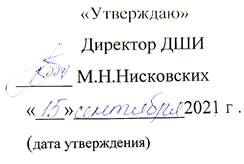 «Рассмотрено»                                                                                   Методическим советом                                                                        Детской школы искусств                                          «08 » сентября 2021 г.                                                  (дата рассмотрения)                                                              	 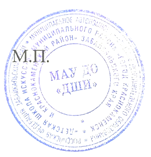 Разработчики: Паздникова Елена Викторовна,  преподаватель высшей   квалификационной категории по классу фортепиано,                            Олексина Лариса Васильевна, преподаватель высшей квалификационной категории по классу фортепиано,                           Попова Наталья Сергеевна, преподаватель по классу фортепиано.Рецензент  - Г.П. Бенкалюк,  Заслуженный деятель искусств Забайкальского        края, преподаватель высшей квалификационной категории ГПОУ «Забайкальское краевое училище искусств»Структура программы учебного предметаI. Пояснительная записка ……………………………………………………...4       Характеристика учебного предмета, его место и роль в           образовательном процессе;       Срок реализации учебного предмета;       Объём учебного времени, предусмотренный учебным планом ДШИ на           реализацию учебного предмета;       Форма проведения учебных аудиторных занятий;       Цели и задачи учебного предмета;       Связь с другими предметами;       Обоснование структуры программы учебного предмета;       Методы обучения;       Описание материально-технических условий реализации учебного           предмета.II. Содержание учебного предмета…………………………………………...10       1. Сведения о затратах учебного времени;       2. Годовые требования по классам.III. Требования к уровню подготовки обучающихся…………………….. 85 IV. Формы и методы контроля, система оценок………………………….. 87        1. Аттестация: цели, виды, форма, содержание;       2. Критерии оценок.V. Методическое обеспечение учебного процесса……….............................90       1. Методические рекомендации педагогическим работникам;      2. Методические рекомендации по организации самостоятельной работы;      3. Положение о внутришкольном (городском) техническом конкурсе.VI. Дидактическое обеспечение учебного процесса……………………....95       VII. Список методической литературы……………………………………...96I. Пояснительная запискаХарактеристика учебного предмета, его место и роль в           образовательном процессеПрограмма учебного предмета «Специальность и чтение с листа» разработана на основе и с учетом федеральных государственных требований к дополнительной предпрофессиональной общеобразовательной программе в области музыкального искусства «Фортепиано», программы для детских музыкальных  школ (музыкальных отделений школ искусств) «Музыкальный инструмент (фортепиано)», сост. А. Д. Алексеев, А. П. Батагова, Е. Н. Орлова, И. А. Дашкова, В. В. Дельнова, Э. Ш. Тургенева, З. П. Проскурякова (1988 г.) и программы   «Специальность и чтение с листа» (Паздникова Е. В., Олексина Л. В., Попова Н. С. 2013 г.) МАУ ДО «ДШИ» г. Краснокаменск (рецензия И.П. Матафоновой, ГОУ СПО «Забайкальский техникум искусств»).Программа предназначена для работы с музыкально -  одарёнными детьми музыкального  отделения МАУ ДО  ДШИ г. Краснокаменска Забайкальского края  и подготовки их к поступлению в средние специальные  и высшие образовательные учреждения музыкального искусства. Программа направлена на профессиональное, творческое, эстетическое и духовно-нравственное развитие учащихся.	Основная направленность настоящей программы - формирование у учеников комплекса знаний, умений и навыков в области музыкального искусства, необходимых для будущего музыканта.	Задача педагога - создание условий для профессионального музыкального образования, эстетического и духовно-нравственного воспитания детей. Педагог должен способствовать приобретению учениками навыков творческой деятельности, а так же научить их планировать свою домашнюю работу, осуществляя самостоятельный контроль своей учебной деятельности, сформировать умение находить наиболее эффективные способы достижения результата. На протяжении всего срока обучения необходимо развивать у детей личностные качества, которые помогут им осваивать учебную информацию в соответствии с программными требованиями. Юный пианист, с помощью педагога, должен реализовать свои музыкальные и творческие способности, научиться самостоятельно воспринимать и оценивать культурные ценности, овладеть навыками игры на фортепиано и знаниями, которые дадут возможность исполнять музыкальные произведения в соответствии с необходимым уровнем музыкальной грамотности и стилевыми традициями. Для достижения хороших результатов ученику надо научиться объективно оценивать свой труд, анализировать удачи или неудачи проделанной работы, успешно взаимодействовать с преподавателями и другими учащимися.Срок реализации учебного предметаСрок освоения программы для детей, поступивших в образовательное учреждение в первый класс в возрасте с шести лет шести месяцев до девяти лет, составляет 8 лет. 	Срок освоения программы  для детей, не закончивших выполнение образовательной программы основного общего образования или среднего (полного) общего образования и планирующих поступление в образовательные учреждения музыкальной направленности, может быть увеличен на один год и составляет 9 лет.Возможна реализация программы  в сокращенные сроки, а также по индивидуальным учебным планам с учетом федеральных государственных требований.Объём учебного времени, предусмотренный учебным планом ДШИ на реализацию учебного предметаМаксимальная учебная нагрузка по предмету «Специальность и чтение с листа» составляет 1777 часов, из них аудиторной нагрузки – индивидуальных занятий – 592 часа и время на самостоятельную работу – 1185 часов.Срок обучения  8 - 9 лет (обязательная часть) Таблица 1Вариативная часть «Чтение с листа» 2 - 4 класс Таблица 2Форма проведения учебных аудиторных занятийФорма проведения занятий – индивидуальная. На специальность и чтение с листа  на каждого ученика  отводится в 1 – 4 классах 2 часа в неделю и с 5 класса по 8 класс  2,5 часа в неделю.  Кроме того, из вариативной части во 2 – 4 классах  добавлены по 0,5 часа на чтение с листа, для воспитания навыка беглого чтения нотного текста, более быстрого разбора музыкального материала  и для расширения музыкального кругозора. В 9 классе на специальность и чтение с листа отводится 3 часа в неделю.Цели и задачи учебного предметаНа протяжении всего периода обучения необходимо учитывать возрастные и индивидуальные особенности  детей и определить основные направления работы с учащимися.   Цели:- выявление одаренных детей в области музыкального искусства в раннем детском возрасте;- формирование музыкально-эстетического, художественного мышления и вкуса и развитие на этой основе практических исполнительских навыков, способствующих становлению всесторонне  развитой, социально-активной личности, соответствующей требованиям современного этапа развития общества.   Задачи:- создание условий для художественного образования, эстетического воспитания, духовно-нравственного развития детей;- приобретение детьми знаний, умений и навыков игры на фортепиано, позволяющих исполнять музыкальные произведения в соответствии с необходимым уровнем музыкальной грамотности и стилевыми традициями;- формирование умений разучивания музыкальных произведений и приемах работы над исполнительскими трудностями;- воспитание культуры сольного музицирования;- приобретение учениками опыта творческой деятельности; -формирование умений и навыков чтения с листа;- овладение духовными и культурными ценностями народов мира;-развитие социальной активности через активизацию конкурсной и концертной деятельности обучающихся и преподавателей, формирование культурно-эстетической среды городского поселения.Необходимым условием для реализации данной программы является воспитание детей в творческой атмосфере, обстановке доброжелательности, эмоционально-нравственной отзывчивости, а также профессиональной требовательности.Связь с другими предметамиУчебный план по образовательной  программе «Фортепиано» - это логически выстроенный, полный   и достаточный цикл.  Предмет «Специальность и чтение с листа» даёт основы знаний фортепианной мировой литературы, умений выстроить весь комплекс знаний по предмету, навыков игры на фортепиано. Предметы по программе «Фортепиано», такие как сольфеджио, слушание музыки, музыкальная литература, ансамблевое исполнительство, концертмейстерский класс и другие позволяют освоить предмет в полном объёме.Обоснование структуры программы учебного предметаОбоснованием структуры программы являются ФГТ, отражающие все аспекты работы преподавателя с учеником. Программа содержит  следующие разделы:- сведения о затратах учебного времени, предусмотренного на освоениеучебного предмета;- распределение учебного материала по годам обучения;- описание дидактических единиц учебного предмета;- требования к уровню подготовки обучающихся;- формы и методы контроля, система оценок;- методическое обеспечение учебного процесса.В соответствии с данными направлениями строится основной раздел программы "Содержание учебного предмета". Методы обученияВ музыкальной педагогике применяется комплекс методов обучения. Индивидуальное обучение неразрывно связано с воспитанием ученика, с учетом его возрастных и психологических особенностей.Для достижения поставленной цели и реализации задач предмета используются следующие общепедагогические методы обучения:- словесные (беседа, рассказ), где посредством слова объясняется художественно-образное содержание исполняемой музыки, а учащиеся посредством слушания, запоминания и осмысливания активно воспринимают и усваивают материал;- практические методы для отработки различных приёмов, выявления причин недостатков и корригирования  обучения для полного достижения цели;- репродуктивные  методы, предполагающие  активное восприятие и запоминание информации, с опорой на известные факты, ранее полученные знания;- объяснительно-иллюстративные методы;- методы, способствующие  первичному усвоению материала, закреплению и совершенствованию  приобретённых знаний.Методы музыкальной педагогики:- метод музыкального обобщения,  предполагающий   становление у учащихся системы знаний, развитие осознанного отношения к исполняемой музыке, активизацию  музыкального, жизненного опыта детей с целью введения в образ или углубления его;- метод  уподобления характеру звучания музыки,  предполагающий   активизацию разнообразных творческих действий, направленных на осознание музыкального образа (различные виды уподобления звучанию музыки – моторно-двигательные, тактильные, словесные, вокальные, мимические, темброво-инструментальные, интонационные, цветовые, полихудожественные);- метод  эмоциональной драматургии или метод  эмоционального воздействия, основными принципами которых  являются эмоциональный контраст и последовательное насыщение эмоционального тона урока;- метод создания художественного контекста,  предполагающий  своеобразный выход за пределы музыки в другие виды искусства, литературу, историю, а также обращение к конкретным жизненным ситуациям. Метод обеспечивает связь музыки с жизнью.          Индивидуальный метод обучения позволяет найти более точный и  психологически верный подход к каждому ученику и выбрать наиболее подходящий метод обучения. Описание материально-технических условий реализации учебного           предметаДля реализации учебной программы «Специальность и чтение с листа»  необходимо наличие в каждом кабинете двух инструментов (рояль или пианино), иметь в наличии нотную, учебно-методическую и справочную литературу по предмету и смежным видам искусств.  Желательно в классе иметь видео-,  аудио - аппаратуру, компьютер. В школе необходимо иметь актовый зал с концертным роялем.II. Содержание учебного предмета1.Сведения о затратах учебного времениТаблица 3Аудиторная  нагрузка  по  учебному  предмету  обязательной  части образовательной  программы  в  области  искусств  распределяется  по  годам обучения  с  учетом  общего объема  аудиторного  времени,  предусмотренного  на учебный предмет ФГТ.Консультации  проводятся  с  целью  подготовки  обучающихся  к контрольным  урокам,  зачетам,  экзаменам,  творческим  конкурсам  и  другим мероприятиям  по  усмотрению  образовательного  учреждения.  Консультации могут  проводиться  рассредоточено  или  в  счет  резерва  учебного времени. В случае, если  консультации  проводятся  рассредоточено,  резерв  учебного времени  используется  на  самостоятельную  работу  обучающихся  и методическую работу преподавателей.Резерв учебного времени можно использовать как перед промежуточной (экзаменационной) аттестацией, так и после ее окончания с целью обеспечения самостоятельной работой обучающихся на период летних каникул.Объем  самостоятельной  работы  обучающихся  в  неделю  по  учебным предметам  определяется  с  учетом  минимальных  затрат  на  подготовку домашнего  задания,  параллельного  освоения  детьми  программ  начального  и основного  общего  образования.  Объем  времени  на  самостоятельную  работу может  определяться  с  учетом  сложившихся  педагогических  традиций, методической целесообразности и индивидуальных способностей ученика. Самостоятельные  занятия  должны  быть  регулярными  и систематическими.Объем  времени  на  самостоятельную  работу  обучающихся  по  каждому учебному  предмету  определяется  с  учетом  сложившихся  педагогических традиций,  методической  целесообразности  и  индивидуальных  способностей ученика.Виды внеаудиторной работы:- выполнение домашнего задания; - подготовка к концертным выступлениям; - посещение      учреждений       культуры       (филармоний,       театров, концертных залов и др.); - участие обучающихся в концертах, творческих      мероприятиях и культурно-просветительской деятельности образовательного  учреждения.Основной  формой  учебной  и  воспитательной  работы  является  урок, проводимый в форме индивидуального занятия преподавателя с учеником. Индивидуальная  форма  занятий  позволяет  преподавателю  лучше узнать  ученика,  его  музыкальные  возможности,  трудоспособность, эмоционально-психологические  особенности,  что  дает  возможность преподавателю  построить  содержание  программы  в  соответствии  сособенностями развития каждого ученика. 2. Годовые требования по классам1 классСпециальность и чтение с листа 2 часа в неделюСамостоятельная работа не менее 3-х часов в неделюКонсультации 6 часов в год В течение учебного года педагог должен проработать с учеником 20-30 музыкальных произведений: народные песни, пьесы песенного и танцевального характера, пьесы с элементами полифонии, этюды и ансамбли в паре педагогом.Подбор по слуху и пение от разных звуков попевок и песенок. Освоение нотной грамоты; простейшие упражнения в чтении нот с листа одноголосных мелодий в простейших ритмах в размере 2/4, 3/4, 4/4. Вовлечение ребенка в область художественного творчества, выявление его индивидуальных склонностей.Упражнения в виде различных последований  пальцев (нон легато, стаккато, затем легато) в пределах позиции руки от разных звуков и с перемещениями по октавам.Одна мажорная и минорная гаммы (по выбору) в две октавы каждой рукой отдельно или двумя руками, в противоположном движении двумя руками  (от одного звука) при симметричной аппликатуре; тонические трезвучия аккордами по три звука с обращениями каждой рукой отдельно в тех же тональностях.          К концу обучения первого класса ученик должен знать:- ноты скрипичного и басового ключей- длительности нот и пауз- размер- знаки альтерации- динамические оттенкиуметь:- правильно сидеть  за инструментом- без лишних усилий, движением «приготовленной» руки ставить кончики пальцев на клавиши- координировать движения рук, пальцев- овладеть приемами  звукоизвлечения (нон легато, легато, стаккато)- передавать характер пьес, исходя из образа, исполнять с наибольшей выразительностью- подбирать и транспонировать короткие попевки- играть в ансамбле с преподавателем владеть навыками:- первоначальными  аппликатурными и позиционными навыками- грамотного  чтения  нотного текста в двух ключах- разбора нотного  текста пьес, с осознанием того, что написано в нотах (размер, длительности нот и пауз, штрихи, аппликатура, знаки альтерации, динамика, тональность)   - метрически и ритмически точной  игры пьес сложности данного класса- подбора  по слуху и транспонирования  несложные народные попевок и песенок.Примерный репертуар         1. Песенки, пьесыАнглийская народная песня. Полли разливает чайБерезняк А. Едет возДетская песня Ходит зайка по садуЗебряк Т.  Мы прячемсяЗебряк Т.  Грустное настроениеИгнатьева Е.  Грустная сказкаКабалевский Д.  Маленькая полькаКрасев М. ЕлочкаКабалевский Д.  ЕжикКрутицкий М.  ЗимаКабалевская  Д. ЧастушкаЛатышская народная песняЛатышский народный танецЛонгшамп - Друшкевичова К.  ПолькаЛонгшамп – Друшкевичова К.  Два приятеляЛитовко Ю.  ПастушокМедынь Я. ОдуванчикМоцарт В. А.  Менуэт Си бемоль мажорМоцарт В. А. Менуэт Фа мажорМоцарт В. А. Менуэт До мажорНефе К. Г.  Старинный танецОстровский А.  СосулькиПопатенко Т. За грибамиРусская народная песня. Во саду ли, в огородеРусская народная песня. Пойду ль я, выйду ль яРыбицкий Ф. СкакалкаРуббах А. Лесные птицыРусская народная песня. Как по морю, морю синемуРусская народная песня. КоровушкаРусская народная песня. КалинкаРусская народная песня. КаравайСтепшина С. Игра в мячСловацкая народная песня. Тыном-таномСалютринская Т. ИвушкаСтепаненко М. ОбиделиТюрк Д. Г.  Грустное настроениеУкраинская народная песняУкраинская народная песня. ЗайчикФилиппенко А. ЦыплятаФранцузская народная песня. Большой олень Чайковский  П. Мой Лизочек так уж малШереметьева Н. РадиоЩуровский Ю.  Хитрая лисичка         2. Этюды (по выбору)Гнесина Е. Фортепианная азбука, Маленькие этюды для начинающихЛешгорн А. Соч. 65, Избранные этюды для начинающихЧерни К. Избранные фортепианные этюды под ред. Гермера, 1 ч.Шитте Л. Соч. 108, 25 маленьких этюдов         3.АнсамблиАлександрова Н. Игра вперегонкиБеркович И. Маленький рассказБеркович И. МелодияБеркович И. ИграВитлин В. Дед МорозИмбер Ш. Вот Пиф – наш песКрасев М. КолыбельнаяЛатвийский танец. РыбачокЛевина З. Тик-такЛитовко Ю. Веселые лягушкиОстровский А. Пусть всегда будет солнцеР.н.п. Здравствуй, гостья зима!Р.н.п. Во саду ли, в огороде. Обр. Вейса П.Р.н.п. Как при лужку. Обр. Сотникова Т.Р.н.п. Во сыром бору тропина. Обр. Глаголева Ю.Савельев Б. Песня кота ЛеопольдаФилиппенко А. По малину в сад пойдемФилиппенко А. На мосточкеШуберт Ф. ВальсШуберт Ф. Швейцарская песняФормы контроля         Текущий контроль осуществляется регулярно преподавателем на каждом уроке. На основании результатов текущего контроля выводятся четвертные оценки. В рамках промежуточной аттестации в конце учебного года проводится экзамен, на котором ученик исполняет две разнохарактерные пьесы, одна из них с элементами полифонии.Примерные экзаменационные программыСараджян Г. Грустная песенка          Берлин Б. Пони звездочкаСалютринская Т. Русская песня          Балтин А. Дождь танцуетМоцарт Л. Юмореска          Крутицкий М. ЗимаТюрк Д. Ариозо          Лонгшамп - Друшкевичова К. Марш  дошкольников 2 классСпециальность и чтение с листа 2,5 часа в неделюСамостоятельная работа не менее 3 часов в неделюКонсультации 8 часов в годВ течение учебного года педагог должен проработать с учеником 14-18 различных музыкальных произведений:2-3 полифонических произведения;  1 произведение крупной формы;5-6 пьес (включая 2-3 ансамбля);5-8 этюдов.Чтение с листа одноголосных мелодий в скрипичном ключе в простейших ритмах в размере 2/4, 3/4, 4/4. Игра с педагогом в четыре руки простых ансамблевых пьес разных жанров. Подбор по слуху песенных мелодий с простейшим сопровождением. Транспонирование песенных мелодий в тональности до двух знаков.Работа над пальцевой техникой на различного видах упражнениях (в том числе типа форшлага, мордента, трели), а также над развитием навыков свободных кистевых движений путем игры интервалов. Мажорные гаммы До, Соль мажор в прямом и противоположном движении двумя руками в две октавы; Фа мажор двумя руками в прямом движении; минорные гаммы ля минор  (в натуральном, гармоническом и мелодическом виде) двумя руками в прямом и противоположном (кроме мелодического вида) в две октавы; тонические трезвучия с обращениями аккордами по три звука двумя руками в пройденных тональностях. Знакомство с короткими арпеджио по четыре звука каждой рукой отдельно.В конце учебного года знания, умения, навыки учащегося  должны основываться на уже имеющемся небольшом опыте, накопленном на протяжении его обучения в первом классе. 	Ученик должен знать:- мелизмы (форшлаги, морденты, трель)- строение простой 2х-3х частной форм, - аппликатурные формулы в гаммах и аккордах- находить и определять необходимые термины в нотном тексте уметь:- исполнять произведения двумя руками - проявлять самостоятельность в разборе текста- играть вариационную, сонатную формы- пользоваться ритмической и запаздывающей педалью- исполнять два голоса в полифонических произведениях различного характера (подголосочная и контрастная)владеть навыками:- контакта кончиков пальцев с клавиатурой - самостоятельности пальцев- качественного  легато через слуховой контроль- чтения  с листа, глядя на один такт вперед- игры легких ансамблей с педагогом- работы  над гаммами и упражнениями.Требования по чтению с листа:- развивать навыки восприятия «графического» текста и ритмических структур- чтение мелодий с переходом из руки в руку, из скрипичного ключа в басовый и наоборот, с аккомпанементом в виде опорного басового звука T, S, D или квинты («бурдона»), несложных первых партий с педагогом.Примерный репертуар1. Полифонические произведенияБах И. С. Нотная тетрадь А. М. Бах  Ария ре минорГедике А. Русская песня ля минорКорелли А. Сарабанда ре минорКригер И. Менуэт ля минорМоцарт Л. Бурре ми минорМоцарт Л. Полонез До мажорМоцарт Л. Менуэт ре минорМоцарт Л. Бурре ре минорМоцарт  В. Нотная тетрадь  Менуэт До мажорПерселл Г. Менуэт Соль мажорПерселл Г. Ария ре минорТюрк  Д. Ариозо Фа мажорСейшас  Ж. Менуэт до минорСен-Люк Я. Бурре Соль мажорУ.н.п. «Отчего соловей» ля минорХуторянский И. Маленький канон ре минорБах И.С. Менуэт соль минорБелорусская народная песня. Обр. Халаимова С. ми минорГайдн И. Менуэт Соль мажор Моцарт Л. Бурре ре минорР.н.п. «Свет Иван лужочком идет» Обр. Корольковой И. ми минорУкраинская народная песня, обр. Берковича И. Ре мажорУкраинская народная песня, обр. Берковича И. ля минор2. Крупная формаБеркович И. Сонатина Соль  мажорБеркович И. Вариации на тему р.н.п. «Во саду ли» ми минорЛиткова И. Вариации на тему б.н.п. «Савка и Гришка» Ре мажорНазарова Т. Вариации на тему р.н.п. До мажорШтейбельт Д. Сонатина I часть До мажорБеркович И. Сонатина До мажорБеркович И. Сонатина До мажорГурлит К. Сонатина Фа мажор3. ПьесыБарток Б. ПьесаБарток Б. ПесняВекерлен Ж. Детская песенкаГалынин Г. ЗайчикГедике А. ТанецГречанинов А. В разлуке ор. 98, №4Гречанинов Г. Мазурка ор.98, №13Караманов А. ПтичкиМайкапар С. Пастушок ор.28 №3Майкапар С. Детская песенкаМайкапар С. Мотылек ор.28№12Николаев А. Тихая песняСигмейстер Э. Креольская песняШтейбельт Д. АдажиоГарута Л. Маленькая полькаМайкапар С. Вальс.Кабалевский Д. Вроде вальсаКоломиец А. Маленький вальсКореневская И. ДождикМясковский Н. Беззаботная песенкаРуднев Н. Щебетела пташечкаУкраинская народная песняЩтейбельт Д. АдажиоЮцевич Е. МаршМетталиди Ж. Воробьишкам холодноРоули А. В стране гномовТолкачев Г. В лесуБеркович И. ТанецБеркович И. В садикеБеркович И. ВальсВолков В. ВальсВолков В. МазуркаВолков В. Солнечный зайчикВолков В. ПолькаГедике А. Веселая песняМайкапар С. В садикеР.н.п. «Я пойду ли, молоденька» Обр. Корольковой И.Р.н.п. «В кузне» Обр. Корольковой И.Русская пляска. Обр. Корольковой И. П.н.п. «Висла»  Обр. Ляховицкой С.Халаимов С. «Старательная первоклассница»Чайковский П. «Мой Лизочек так уж мал»Чурлионике И. Литовская н.п.4.ЭтюдыБеркович И. Этюд До мажорБеркович И. Этюд Фа мажорЛешгорн К. Этюд Фа мажорГедике А. Этюд ля минорГедике А. Этюд До мажорГнесина Е. Этюд До мажорГнесина Е. Этюд До мажорГнесина Е. Этюд До мажорГнесина Е. Этюд До мажорГозенпуд  Этюд До мажорЖилинский А. Этюд До мажорКутева Л. Этюд ля минорЛюбарский Н. Этюд До мажорЛюбарский Н. Этюд ми минорНекрасов Ю. Этюд  До мажорНиколаев А. Этюд До мажорПороцкий В.Этюд на украинскую тему ля минорСафаралиева К. Этюд До мажорЧерни К. Этюд До мажорЧерни К. Этюд ор.599 №28 До мажорЧерни К. Этюд Фа мажорЭшпай А. Этюд ля минорШитте Л. Этюд До мажорШитте Л. Этюд До мажорШитте Л. Этюд До мажорШитте Л. Этюд Фа мажорШитте Л. Этюд До мажор5.АнсамблиВитлин В. «Кошечка» Витлин В. «Дед Мороз»Детская песенка «Сорока» Дунаевский И. «Говорит МоскваКорганов Т. «Гамма - вальс» Калинников В. «Тень - тень» Кабалевский Д. «Про Петю» Островский А. «Кролик»Русская народная песня «У ворот, ворот» Русская народная песня «Калинка» Русская народная песня «Как на дубчике два голубчика»Русская народная песня «Пастушок»Русская народная песня «Скок, скок, поскок» Русская народная песня «Камаринская» Тиличеева Е. Колыбельная Украинская народная песня «Вийди, вийди, сонечко»	Чтение с листаПьесы из сборников:Милич Б. Фортепиано Маленькому пианистуБарсукова С. Учебно-методическое пособие  Азбука игры на фортепианоКоролькова И. Нотная азбука для самых маленьких Крохе – музыканту ч. I, IIЛещинская И., Пороцкий В. Учебное пособие Малыш за роялемБаранова Г., Четверухина А. Первые шаги маленького пианистаГеталова О., Визная И. В музыку с радостьюГнесина Е. Фортепианная азбука Формы контроля         Текущий контроль осуществляется регулярно преподавателем на каждом уроке. На основании результатов текущего контроля выводятся четвертные оценки. Промежуточная аттестация проводится в виде академического концерта в I полугодии, контрольного урока в III четверти и экзамена в конце учебного года.I полугодиеАкадемический концерт – полифоническое произведение, пьеса.II полугодиеКонтрольный урок - полифоническое произведение, пьеса  (одно из них наизусть).Экзамен – крупная форма, пьеса, этюд.Примерные экзаменационные программыДюбюк А. Русская песня с вариацией          Гаджибеков У. Вечер настал          Гнесина Е. Маленькие этюды: №11Беркович И. Вариации на тему «Во саду ли, в огороде»          Кабалевский Д. Песенка  Соч. 27 №2          Гедике А. Соч. 32 Этюд № 24 Гедике А. Сонатина До мажор          Штейбельт Д. Адажио          Беркович И. Маленькие этюды для фортепиано: №22 До мажорЛиткова И. Вариации на тему б.н.п. «Савка и Гришка» Ре мажор.          Беркович И. В садике.          Черни К. Этюд ор.599  №28 3 классСпециальность и чтение с листа 2,5 часа в неделюСамостоятельная работа не менее 4 часов в неделюКонсультации 8 часов в год        В течение учебного года педагог должен проработать с учеником 14-18 различных музыкальных произведений, в том числе несколько в порядке ознакомления: 2-3 полифонических произведения;  2  произведение крупной формы;5-6 пьес (включая 2-3 ансамбля);4-6 этюдов.Чтение с листа мелодий песенного характера с несложным сопровождением в виде опорных звуков гармоний в басу уровня трудности 1 класса, в тональностях с небольшим количеством знаков; пьесы с более сложным ритмическим рисунком  в размере 3/8, 6/8. Игра  в  ансамбле. Подбор по слуху  мелодий, используя на опорных звуках простейшее аккордовое сопровождение. Транспонирование, наряду с  пьесами из репертуара 1 класса, этюдов (типа первых этюдов К.Черни под редакцией Г. Гермера) в 2-3 тональности с сохранением аппликатуры оригинала.Работа над гаммами, арпеджио и аккордами помогает воспитанию аппликатурной дисциплины; более цельному охвату нотного текста при чтении нот с листа; осознанному контролю над пианистическими движениями, двигательными ощущениями, соответствующими конкретному виду техники (стройность аккордов; независимость, «крепость» каждого пальца в гаммах, что обеспечивает её ровность; незаметное подкладывание 1 пальца, гибкость кисти, объединяющее движение рукой, что обеспечивает плавность и подвижность мелодической линии гамм, арпеджио и т.д.); развитию беглости пальцев, ясной артикуляции, способствует выработке певучего легато, качественного звука. Упражнения в виде различных позиционных фигур, коротких трелей и других мелизмов, репетиций интервалами (с перемещениями через октаву или секвенционно).Мажорные гаммы до 4-х знаков включительно в прямом движении (в противоположном движении – гаммы с симметричной аппликатурой) в четыре октавы; минорные гаммы (натуральные, гармонические и мелодические) до 2-х знаков включительно в прямом движении (в противоположном движении – гаммы с симметричной аппликатурой) в четыре октавы; хроматические гаммы  двумя руками в прямом движении в пройденных гаммах; в противоположном – от ре и ля-бемоль; аккорды  по три звука в этих же тональностях; арпеджио короткие двумя руками, ознакомление с длинными арпеджио  без обращений каждой рукой отдельно.В конце учебного года знания, умения, навыки учащегося  должны основываться на уже имеющемся опыте, накопленном на протяжении его обучения в предыдущих классах.Ученик должен знать:- строение трезвучия и его обращений;- понятие параллельных тональностей;- жанры исполняемых произведений;- строение вариационной, сонатной форм;- терминологию;уметь:- анализировать текст (форма, развитие мелодии, фактурные особенности аккомпанемента, содержание произведения);- играть гаммы в прямом и противоположном движении;- спокойно подкладывать 1 палец при смене позиций кисти;- играть аккорды двумя руками;- играть арпеджио короткие двумя руками;владеть навыками:- анализа произведений на основе знаний, приобретённых в предыдущих классах;- исполнения  упражнений в виде различных позиционных фигур, трелей, мордентов;- игры интервалов  (терций, квинт);- игры упражнений для развития координации движений пальцев одной рукой (одновременное исполнение глубокого и легкого взятия клавиш). 	Чтение с листаИгра пьес уровня конца 1 класса: с гибким рисунком в тесном расположении, со скачками в интервалах от терции до октавы, с включением аккордов с обращениями в ритмически несложных конструкциях, с противоположным и параллельным движением рук, с несложным аккордовым аккомпанементом из трезвучий главных ступеней лада, ансамблевых партий в ансамбле с педагогом.Примерный репертуар1. Полифонические произведенияБах И.С. Менуэт ре минорБах И.С. Менуэт соль минорБеркович И. обр. За городом утки плывут Фа мажорГайдн И. Менуэт Соль мажорГендель Г.Ф. Ария ре минорКорелли А. Сарабанда ре минорЛауменскене Е. Маленький менуэт Фа мажорМоцарт В.А. Менуэт До мажорМоцарт В.А. Менуэт ля минорМоцарт В.А. Менуэт ми минорМоцарт В.А. Ария Ми бемоль мажорПерселл Г. Менуэт Соль мажорПерселл Г. Ария ре минорСейшас Ж. Менуэт До мажорТелеман Г. Бурре ля минорУкр.н.п. Ой, под горою, под перевозом Соль мажор обр. Беркович И. 2.Крупная формаАндре А. Сонатина I часть ля минор соч.34 № 2Беркович И. Сонатина До мажорБеркович И. Сонатина ля минорБетховен Л. Сонатина  Соль мажорГедике А. Сонатина До мажор соч.36Кабалевский Д. Легкие вариации на тему р.н.п. Фа мажорКлементи М. Сонатина До мажор соч. 36 №1Кочугова И. Маленькие вариации Соль мажорЛукомский Л. Сонатина Ре мажорМелартин Э. Сонатина  соль минор соч. 84 № 2Некрасов Ю. Маленькая сонатина ми минорРейнеке К. Сонатина До мажорСильванский Н. Вариации соль минорХаслингер Т. Рондо из сонаты До мажорЧимароза Д. Соната ре минорЧичков Ю. Маленькая сонатина До мажорШпиндлер Ф. Сонатина До мажорШафран А. Маленькое рондо Соль мажорШафанников В. Маленькие вариации си минорШтейбельт Д. Сонатина Iчасть До мажор3.ПьесыАлександров А. ПросьбаБарток Б. ПьесаВольфензон С. Мои цыплятаГеворкян Ю. ОбиделиГедике А. В раздумьеГедике А. Мазурка соч. 36 № 23Гедике А. Колыбельная соч. 36 №15Градески Э. Задиристые БугиГрадески Э. Счастливые БугиГречанинов А. Маленький попрошайкаГречанинов А. Мазурка соч. 98 №13Дремлюга Н. ПесняКанэда Б. Марш гусейКонстан Ф. Разбитая куклаКунау И. ПрелюдияЛессер В. Выходной деньЛьвов – Компанеец Д. Шире кругЛюбарский Н. ПлясоваяЛьвов-Компанеец Д. На елкеМайкапар С. Детский танецМайкапар С. Колыбельная сказочкаМирзалис В. ПастушокМоцарт В.А. ПьесаНакада Е. Танец дикарейСавельев Б. РаздумьеСигмейстер Э. Я печальна и одинокаСильванский И. ПесняТактакишвили Ш. УтешениеТюрк Д. ПьесаЧайковский П. Старинная французская песенка соч. 39 №16Чайковский П. Болезнь куклы соч. 39 №6Шишов И. Маленький вальсШуман Р. Солдатский марш соч. 68 №24.ЭтюдыГардорф Ф. Этюд си минорГедике А. Этюд До мажорГедике А. Этюд Соль мажорГедике А. Этюд До мажор соч. 32 №16Гедике А.Этюд До мажорГнесина Е. Этюд Ре мажорЖилинский А. Этюд си минорЛеккупе Ф. Этюд ля минор соч. 24 №3Лемуан. Соч. 37. Этюды №№ 1, 2, 6, 7, 10, 17, 27 Лешгорн А. Соч.65. Избранные этюды для начинающих: №№3, 5-7, 9, 27,29Сорокин К. Этюд ля минорЧерни К. Избранные фортепианные этюды, ред. Гермер Г., тетр. I №№4, 5, 8, 10, 11, 13, 15, 16, 20, 21, 23-29                                       5.АнсамблиКалинников В. «Киска»Компанеец 3. «Дружные ребята» Немецкая народная песня «Хохлатка» Назарова-Метнер Т. Латышская песенка Польская народная песня «Шуточная» Прокофьев С. «Болтунья» Русская народная песня «Здравствуй, гостья зима» Соколова Н. «Земляника и лягушки» Соколова Н. «Затопила мама печкуФилиппенко А. «В городах и сёлах» Филиппенко А. «По малину в сад пойдём» Филиппенко А. «На мосточке» Черноводяну И. Мелодия 	Чтение с листа1.ПьесыАбелев Ю. Рассказ Абелев Ю. «В степи»Берлин Б. «Пони «Звёздочка»Грузинская народная песня «Сулико»Гумберт Г. Этюд Жилинский А. «Пастухи играют на свирели»Жилинский А. «Утренняя зарядка»Кепитис Я. ПесенкаЛонгшамп - Друшкевичова К. «На коньках» Островский А. «Пусть всегда будет солнце» Русская народная песня «Все мы песни перепели» Русская народная песня «Коровушка» Сараджан Г. «Грустная песенка»Сигмейстер Э. «Скользя по льду»Сигмейстер Э. «Я не пойду к Кейси» Сигмейстер Э. «Прыг - скок» Украинская народная песня «Журавель»Украинская народная песня «Дударик» Украинская народная песня «Ой, лопнул обруч»Украинская народная песня «За огородом утки плывут» Филипп И. Колыбельная Французская детская песенка «Пастухи играют на свирели» Филиппенко А. «Калачи» Французская детская песенка «Стрекоза» Филиппенко А. «Собирай урожай»Френкель Н. «Дождик» Френкель Н. «Фасоль» Френкель Н. «В октябре» Эстонский танец  2. АнсамблиКалинников В. «Киска»Компанеец 3. «Дружные ребята» Немецкая народная песня «Хохлатка» Назарова-Метнер Т. Латышская песенка Польская народная песня «Шуточная» Прокофьев С. «Болтунья» Русская народная песня «Здравствуй, гостья зима» Соколова Н. «Земляника и лягушки» Соколова Н. «Затопила мама печкуФилиппенко А. «В городах и сёлах» Филиппенко А. «По малину в сад пойдём» Филиппенко А. «На мосточке» Черноводяну И. Мелодия                                              Формы контроля         Текущий контроль осуществляется преподавателем регулярно на каждом уроке. На основании результатов текущего контроля выводятся четвертные отметки. Промежуточная аттестация проводится в виде технического зачета, контрольного урока, конкурса, академического концерта, экзамена.I полугодиеТехнический зачет – две гаммы.Конкурс – один Этюд по требованиям.Академический концерт – полифоническое произведение, пьеса.II полугодиеТехнический зачет – две гаммы, этюд.Контрольный урок – полифоническое произведение, пьеса  (одно из них наизусть).Экзамен – крупная форма, пьеса, этюд.Примерные экзаменационные программыМелартин Э. Сонатина  соль минор соч. 84 № 2          Роули А. Хоровод гномов          Черни-Гермер 1 часть,ЭтюдДо мажорБлагой Д. Маленькие вариации Соль мажор          Дварионас Б. Прелюдия          Лемуан А. Соч. 37 Этюд №17Моцарт В. Вариации на тему из оперы «Волшебная флейта»          Чайковский П. Старинная французская песенка          Беренс Г. Соч. 70 Этюд №33Клементи М. Соч. 36 Сонатина Соль мажор I ч.Майкапар С. Колыбельная сказочка          Черни-Гермер Этюд №28 (или 29)	4 классСпециальность и чтение с листа 2,5 часа в неделюСамостоятельная работа не менее 4 часов в неделюКонсультации 8 часов в год	В течение учебного года педагог должен проработать с учеником 14-19 различных музыкальных произведений, в том числе несколько в порядке ознакомления: 2 полифонических произведения;  2  произведение крупной формы;5-7 пьес;4-7 этюдов.Чтение с листа произведений уровня сложности 1-го класса в тональностях с небольшим количеством знаков: разнохарактерные пьесы, кантиленные пьесы с элементами полифонии, этюды с аккомпанементом в виде трезвучий с обращениями. Дальнейшее освоение навыков игры в ансамбле.Работа над развитием беглости пальцев на материале разнообразных упражнений, выбираемых педагогом с учетом индивидуальных потребностей и возможностей ученика; постепенный переход к работе над октавами для развития кистевой техники (упражнения терциями, квинтами, секстами).Мажорные гаммы до 4-х знаков включительно в прямом движении (в противоположном движении – гаммы с симметричной аппликатурой), несколько гамм в терцию, дециму в четыре октавы; минорные гаммы (натуральные, гармонические и мелодические) до 3-х знаков включительно в прямом движении (в противоположном движении – гаммы с симметричной аппликатурой, кроме мелодического вида) в четыре октавы; хроматические гаммы  двумя руками в прямом движении в пройденных гаммах; в противоположном – от ре и ля-бемоль; аккорды по три звука в этих же тональностях; арпеджио короткие двумя руками, арпеджио длинные без обращений каждой рукой отдельно, ознакомление с ломаными  арпеджио каждой рукой отдельно.В конце учебного года знания, умения, навыки учащегося  должны основываться на уже имеющемся опыте, накопленном на протяжении его обучения в предыдущих классах.Ученик должен знать:- аппликатурные формулы в арпеджио;- форму рондо;- терминологию;- новые, ранее не встречавшиеся  средства музыкальной выразительности;  уметь:- анализировать текст (форма, гармония, фактура, приемы звукоизвлечения);- при чтении с листа зрительно определять (до проигрывания текста) повторяющиеся фразы, секвенции, части, определять тип движения мелодии, тип арпеджио;- играть гаммы с симметричной аппликатурой в противоположном движении;владеть навыками:- беглости пальцев на материале различных упражнений, выбираемых преподавателем с учетом индивидуальных особенностей ученика или для решения технических проблем, возникающих при разучивании определенного произведения;- слухового контроля над качеством исполнения;- сценической выдержки;- самостоятельной работы. Чтение с листаПродолжать развивать навыки «графического» восприятия нотного текста – зрительно определять (до проигрывания текста) повторяющиеся фразы, части, секвенции, определять направление движения мелодии, структуру фактуры, наличие случайных знаков альтерации. Чтение различных партий ансамблей и аккомпанемента различного типа.Примерный репертуар1. Полифонические произведенияАлександров Ан. Кума (р.н.п.) Соль мажорАрман Ж. Фугетта До мажорБах И.С. Трио соль минор Бах И.С. Менуэт ля минорБах И.С. Менуэт фа минорБах И.С. Ария соль минорБах И.С. Полонез соль минорБах И.С. Менуэт соль минорБах И.С. Маленькая прелюдия соль минорБах И.С. Маленькая прелюдия До мажорБах И.С. Маленькая прелюдия соль минорБах В.Ф. Аллегро соль минорГендель Г.- Ф. Шалость соль минорГлинка М. Двухголосная фуга Си бемоль мажорКирнбергер И. Менуэт соль диез минор Кригер И. Сарабанда ре минорКорелли А. Сарабанда ми минорКребс И. Менуэт ля минорЛяпунов С. Пьеса фа диез минорМаттезон И. Сарабанда ми минорМясковский Н. Фуга (двухголосная) ре минорПавлюченко С. Фугетта ля минорСкарлатти Д. Ария ре минорСорокин К. Тема с вариациями ля минорСкарлатти Д. Ария ре минорТелеман Г.- Ф. Аллегро ми минорТелеман Г.- Ф. Две части из фантазии №11 до минорХуторянский И. Маленький канон ми минорШтёльцель Г. Менуэт соль минорШтёльцель Г. Итальянская ария соль минорЩуровский Ю. Инвенция До мажорЩуровский Ю. Канон соль минорЩуровский Ю. Рассказ соль минор 	2. Крупная формаБеркович И. Сонатина части I и II Соль мажорБетховен Л. Сонатина Фа мажорГлиэр Р. Рондо ми минорГуммель. Вариации на тирольскую песню Ми бемоль мажорДиабелли А. Сонатина №1 часть III Соль мажорЖилинский А. Сонатина Ре мажорЖилинский А. Сонатина Соль мажорКабалевский Д. Легкие вариации ре минорКабалевский Д. Сонатина ля минорКлементи М. Сонатина Соль мажорКулау Ф. Вариации Соль мажорМайкапар С. Маленькое рондо ля минорМелартин Э. Сонатина соль минорМоцарт В.А. Сонатина До мажорНекрасов Ю. Рондо си минорСильванский Н. Сонатина № 2 Ре мажорСорокин К. Детская сонатина Ре мажорЧимароза Д. Соната ре минорЩуровский Ю. Тема с вариациями ля минор3. ПьесыАлябьев А. Из котильонаАлександров Ан. ПесенкаБалтин А. Про комараБетховен Л. Два экосезаВолков В. Урок балетаВолков В. Веселое настроениеГедике А. Маленькая пьесаГолемов С. ПьесаГриг Э. ВальсГладковский А. ТрубочистГлинка М. ЧувствоГлинка М. ПолькаГречанинов А. Грустная песенкаГречанинов А. ТанецКабалевский Д. ТоккатинаКлимашевский В. Мудрая черепахаКлимашевский В. Грустные глаза ланиКосенко В. ПолькаЛеденев Р. На пригоркеЛядов А. Семейная (р.н.п.)Лядов А. Шуточная («Я с комариком плясала»)Меньюр Ж. Меланхолическая рыбкаМеньюр Ж. Испанский танецПрокофьев С. СказочкаПрокофьев С. МаршРаков Н. ПесняРаков Н. ШалунРебиков В. Восточный танецРегер М. РезвостьСигмейстер Э. Солнечный деньСлонов Ю. ПрелюдияСлонов Ю. Утренняя прогулкаФранк С. ПесняХагогортян Э. Игра в лошадкиХачатурян А. АндантиноХэйли О. Романтическая пьесаЧайковский П. Новая куклаЧайковский П. МазуркаЧайковский П. Итальянская песенкаЧайковский Б.Осенний деньШостакович Д. Грустная сказкаШостакович Д. ШарманкаШуман Р. Первая утратаШуман Р. Веселый крестьянинШуман Р. Смелый наездникШуман Р. В гондоле4.ЭтюдыБеренс Г. Этюд соч. 70 №33Бертини А. соч. 28 №7Гедике А. Этюды соч. 32 №№19, 23, 29-32Гедике А. Этюд До мажор соч. 47 №26Дювернуа А. Этюд До мажор соч. 176 № 24Дювернуа А. Этюд До мажор соч. 176 №№ 24Лемуан А. Этюд Фа мажор соч. 37 № 20Лешгорн А. Этюд соч. 65 №8Черни К. Избранные фортепианные этюды, ред. Гермер Г., тетр. I №№ 17,  28, 32, 39Шуман Р. Этюд Соль мажор соч. 68 № 19Шитте Л. соч. 68 №№ 2, 3, 6, 9Чтение с листа1. ПьесыАкимов К. «Кукла спит»Арман Ж. Пьеса Балтии А. «Марийская сказочка» Барток Б. ПьесаБарток Б. «Беседа»Бейер Ф. «Быстрый ручеёк» Белорусская народная песня «Перепёлочка» Беркович И. ЭтюдБлок В. «Чижи прилетели» Ботяров Е. Танец Вейсберг Ю. «Выйди, Маша» Верцлау И. «Маленький паровозик»Волков В. «Солнечный зайчик» Гедике А. ПесняГедике А. «Заинька» Гендель Г. Ф. Менуэт Кабалевский Д. «Вроде марша» Кабалевский Д. «Тихая песня» Кабалевский Д. Шутка Кабалевский Д. «Маленькая полька» Кабалевский Д. «Труба и барабан»Кессельман В. «Маленький вальс»Кёхлер Л. «Первая попытка» Кёхлер Л. Маленький вальс Кодай 3. Пьеса Любарский Н. «Курочка»Моцарт Л. Менуэт Моцарт Л. Бурре Моцарт Л. Полонез Назарова Т. Колыбельная Орф К. Песня Сароян С. МаршСароян С. «Кукле»Семёнов В. «Заиграй, моя волынка» Сен-Люк Я. Бурре Соколова Н. «Часы» Слонов Ю. Полька Слонов Ю. Этюд Сорокин К. Этюд Сорокин К. «Пастухи играют на свирели» Сперонтес Менуэт Телеман Г. Ф. Пьеса Тюрк Д. Ариозо Тюрк Д. Г. «Весёлый Ваня» Файзи Д. «Песня бабушки»Фогель М. «Весёлые каникулы»Фогель М. Военный марш  Холминов «Дождик» 2. АнсамблиВитлин В. Детская песенка Гречанинов А. Пьеса Гречанинов А. «На зелёном лугу» Литовская народная мелодия «Матушка моя» Макаров Е. «На солнечной полянке» Стравинский И. Анданте Сорокин К. «Скворец» Сорокин К. «Многие лета» Украинская народная песня в обработке К. Сорокина 3. Аккомпанементы детских песен с совмещённой вокальной строкойКочурбина М., cл. Найдёновой Н. «Мишка с куклой»Рыбников А., cл. Энтина Ю. «Романс черепахи Тортиллы» из телефильма «Приключения Буратино» Шаинский В., cл. Успенского Э. «В Подмосковье ловятся лещи» из мультфильма «Старуха Шапокляк» Шаинский В., cл. Носова Н. «Песенка про кузнечика» из мультфильма «Приключения Незнайки»                                             Формы контроля         Текущий контроль осуществляется регулярно преподавателем на каждом уроке. На основании результатов текущего контроля выводятся четвертные отметки. Промежуточная аттестация проводится в виде технических зачетов, контрольного урока, конкурса, академического концерта, экзамена.I полугодиеТехнический зачет – две гаммы.Конкурс - один Этюд по требованиям.Академический концерт – полифоническое произведение, пьеса.II полугодиеТехнический зачет – две гаммы, этюд.Контрольный урок – полифоническое произведение, пьеса (одно из них наизусть).Экзамен – крупная форма, пьеса, этюд.Примерные экзаменационные программыБетховен Л. Сонатина Фа мажор         Гречанинов А. Грустная песенка         Лемуан А. Этюд Фа мажор соч. 37 № 20Глиэр Р. Рондо ми минор          Григ Э. Вальс         Лешгорн Этюд соч. 65 №8Моцарт В.А. Сонатина До мажор          Чайковский П. Итальянская песенка          Черни К. Избранные фортепианные этюды, ред. Гермер Г.,           тетр. I   №17Чимароза Д. Соната ре минор          Хачатурян А. Андантино          Черни К. Избранные фортепианные этюды, ред. Гермер Г.,           тетр. I №285 классСпециальность и чтение с листа 2,5 часа в неделюСамостоятельная работа не менее 5 часов в неделюКонсультации 8 часов в год      	В течение учебного года педагог должен проработать с учеником 14-19 различных музыкальных произведений, в том числе несколько в порядке ознакомления: 2 полифонических произведения;  2  произведение крупной формы;5-7 пьес;4-7 этюдов.	Чтение с листа постепенно усложняющихся произведений различных жанров музыкальной литературы: разнохарактерные пьесы, полифонические произведения в форме старинных танцев   (менуэт, гавот, бурре и т.д.); этюды на двойные ноты, гаммообразные пассажи, «альбертиевы басы», короткие арпеджио; ансамбли, несложный аккомпанемент к инструментальным и вокальным партиям,  джазовые пьесы.	Продолжать работу над развитием беглости пальцев на материале разнообразных упражнений, выбираемых педагогом с учетом индивидуальных потребностей и возможностей ученика.Мажорные гаммы до 6-и знаков включительно в прямом движении (в противоположном движении – гаммы с симметричной аппликатурой) в четыре октавы, несколько гамм в терцию и дециму; минорные гаммы (натуральные, гармонические и мелодические) до 4-х знаков включительно в прямом движении (в противоположном движении – гаммы с симметричной аппликатурой, кроме мелодического вида) в четыре октавы; хроматические гаммы  двумя руками в прямом движении в пройденных гаммах; в противоположном – от ре и ля-бемоль;  аккорды по три или четыре звука (в зависимости от величины рук)  в этих же тональностях; арпеджио короткие, ломаные, длинные без обращений двумя руками; доминантовый септаккорд – построение и разрешение, арпеджио длинные каждой рукой отдельно в пройденных гаммах.Ученик должен знать:- строение доминантового септаккорда;- форму сонатного аллегро;- кадансовые обороты;- кварто–квинтовый круг, понимание закономерности появления новой         тональности, ключевых знаков;- терминологию;     уметь:- играть гаммы в терцию, дециму;- играть арпеджио короткие и длинные двумя руками, ломанные отдельно каждой  рукой;- полностью анализировать произведение;- оценивать и анализировать свое исполнение;- более цельно охватывать нотный текст при чтении нот с листа;-  применять динамические и агогические нюансы, педализацию;владеть навыками:- интонационной, темпо - ритмической, ладо - гармонической и артикуляционной выразительностью;- исполнения более сложных приемов мелкой техники и элементов аккордово – интервального изложения;- исполнения артикуляционных штрихов в полифонических произведениях старинной и классической музыки;- применения запаздывающей педали;- развития протяженного, горизонтального движения в пьесах кантиленного характера;- глубокого вживания в образный смысл исполняемой им музыки.Примерный репертуар1. Полифонические произведенияБах И.С. Маленькие прелюдии и фугитетр. I № №5, 7, 8, 12тетр. II №№1, 2, 3Бах И.С. Французские сюиты: №2 до минор Ария, Менуэт Бах И.С. ФантазияГедике А. Трёхголосная прелюдия ля минорГлинка М. Фуга ля минорГлинка М. Фуга До мажорГендель Г. Сарабанда с вариациями ре минорМоцарт Л. Ария соль минорМясковский Н. Соч.78. Двухголосные фуги ре минор, соль минорМясковский Н. Фуга «Охотничья перекличка»Павлюченко С. Инвенция фа минорЦиполи Д. Фугетты Фа мажор, ми минор Щуровский Ю. Степная песня2. Произведения  крупной формыБетховен Л. Соната №20. Соль мажор, ч.IIБетховен Л. Сонатина Фа мажор, ч.IIВебер К. Соната До мажор, ч.IIГайдн Й. Соната До мажорГрациоли Г. Соната Соль мажорДюссек Я. Сонатина Соль мажорЖилинский А. Сонатина соль минор, Сонатина ми минорКабалевский Д. Лёгкие вариации на тему словацкой народной песниКулау  Ф. Соч.55. Сонатина До мажор №1Клементи М. Ор.36. Сонаты: До мажор №3, Фа мажор №4, Соль мажор №5Майкапар С. Соч.8. «Вариации на русскую тему»Медынь Я. Сонатина До мажорМоцарт В. Сонатина До мажорНиколаева Т. Маленькие вариации в классическом стилеРожавская Ю. Сонатина, ч.IIIСтепаненко М. Вариации на украинскую темуХаслингер Ж. Сонатина До мажорЧимароза Д. Сонаты: соль минор, Ми-бемоль мажор, Си-бемоль мажорШуман Р. Соч.118. Детская соната ч.IЩуровский Ю. Украинская сонатинаЩуровский Ю. Тема с вариациями3. ПьесыАмиров Ф. НоктюрнАракишвили Д. Грузинская лезгинкаБеркович И. Украинская мелодияГаврилин В. ЧастушкаГедике А.Соч.8. 10 миниатюр в форме этюдов: ре минор (№2), ля минор (№4), Соль мажор (№7), си минор (№10)Гладковский А. Детская сюита Маленькая танцовщицаГлиэр Р.Соч.31. 12 лёгких пьес: Колыбельная, АрлекинГлиэр Р.Соч.34. В полях, ЭскизГлиэр Р. Соч.43.  Мазурка, АриеттаГриг Э.Соч.12. Лирические пьесы: Вальс, Песня сторожа, Танец эльфовГуммель И. Скерцо Ля мажорДаргомыжский А. Вальс «Табакерка»Дварионас Б. Вальс ля минорДремлюга М. Лирическая песняЗиринг В.Соч.9. СвирельЗиринг В.Соч.19. ПолькаКабалевский Д. Соч.27. Избранные пьесы: Шуточка, Кавалерийская,Воинственный танецКабалевский Д. Походный маршКоломиец А. ПесняКосенко В.Соч.15. Дождик, Мелодия, Мазурка, Украинская народная песняМайкапар С.Соч.28. Бирюльки РомансМайкапар С. Драматический отрывокМайкапар С.Соч.24. Колыбельная сказочкаМайкапар С. Соч.33. Элегия, Прелюдия-стаккатоМоцарт Л. Ария соль минорПахульский  Г. В мечтахПрокофьев С. Соч.65. Детская музыка: Сказочка, ПрогулкаРаков Н. ПолькаРебиков В. Грустная песенкаРебиков В. Музыкальная  табакеркаСигмейстер Э. Новый ЛондонСильванский Н. Весёлая играСорокин К. В циркеТактакишвили Ш. Колыбельная, МелодияЧайковский П. Соч.39. Детский альбом: Камаринская, Полька, Песня жаворонка, Вальс, Шарманщик поётШамо И.СкерцоШостакович Д. ГавотШостакович Д. Лирический вальсШостакович Д. Заводная куклаШуман Р. Соч.68. Альбом для юношества Деревенская песня,Народная песня, Песенка жнецов, Маленький романсЩуровский Ю. ТанецЭйгес К. Русская песняЭйгес К. В лесуЭшпай А. Перепёлочка4. ЭтюдыЗиринг В. Соч.20. ЭтюдКиркор  Г. Соч.15. Этюд №4Беренс  Г. Соч.88. Этюды №№5, 7Беренс Г. Соч. 61. Избранные этюды  №№1, 2Бертини А.Соч.29. 28 избранных этюдов №№ 7, 12Лешгорн А.Соч.66. Этюды №№1, 3, 4Лак Т.Соч.172. Этюды №№ 4, 5Лемуан А.Соч.37. Этюды №№ 20, 28, 29, 35, 37, 44Черни К. Избранные фортепианные этюдыред . Гермер Г., тетр. I № 38, 39, 42, 45, 48, 50тетр. II №№1, 4, 6, 7, 8, 9, 10, 11, 12, 18, 19Шитте Л. Соч.68. 25 этюдов №№ 5, 13Чтение с листа1. Полифонические произведения, пьесы, произведения крупной формыБах И. С. Менуэт ре минорБах И. С. Менуэт соль минорБарток Б. Пьеса Беркович И. Вариации на тему русской народной песниБетховен Л. Танец Бетховен Л. «Сурок»Ванхаль И. Сонатина 2ч.Васильев П. Танец Волков В. «Светлячки» Гайдн Й. Менуэт соль минорГедике А. «На слонах в Индии»Гедике А. Колыбельная Гедике А. «Весёлая песня» Гендель Г. Ария Гендель Г. Ригодон Дандло Ж. Старинная песенка Дюбюк А. Русская песня с вариацией Жубинская В. «Весёлая прогулка» Кабалевский Д. ВальсКлементи М. Сонатина соч.36 №1 Книппер Л. «Полюшко–поле»Левитин Ю. МаршЛяпунов С. Пьеса  Майкапар С. «Раздумье» Майкапар С. ВальcМеталлиди Ж. «Дождик» Металлиди Ж. «Мой конь»Моцарт В. Ария Накада Ё. «Танец дикарей» 0стен Ч. «Кукушкин вальс» Розанов А. Башкирская песенка Сигмейстер Э. «Ковбойская песня» Слонов  «Листок из альбома» Тобис Б. «Негритёнок грустит»Тюрк Д. Ариозо Фогель М. «Всегда везло» Шостакович Д. Марш 2. ЭтюдыБеренс Г. Этюд До мажорГедике А. Этюды До мажорГедике А. Этюд Соль мажорГедике А. Этюд До мажорГурлит К. Этюд До мажор Лекуппэ Ф. Этюд Ля мажорЛёшгорн А. Этюд До мажорМайкапар С. Этюд ля минорШитте Л. Этюд ля минор3. АнсамблиГлинка М. «Персидский хор» Иванов-Радкевич И. Колыбельная Раков Н. «На прогулке» Стравинский И. Анданте Чайковский П. «Осень» Чайковский П. «Исходила младёшенька» Чайковский П. «Голова ль ты моя, головушка» Чайковский П. «У ворот, ворот» Чайковский П. «Зелёное ты моё виноградье» Чайковский П. «Как во городе царевна» Чайковский П. «Хор девушек» Чайковский П. «Уж ты, поле моё» Шуберт Ф. Вальс 4. Аккомпанементы детских песен с совмещённой вокальной строкойПтичкин Е., сл. Аграновича Г.  «Песенка Пишичитая»  из мультфильма «Наш друг Пишичитай» Струве Г., сл. Исаковой И. «Музыка»Шаинский В., ел. Успенского Э. «Песенка Чебурашки» из мультфильма «Чебурашка» Шаинский   В.,   ел.   Успенского   Э.   «Голубой   вагон»   из мультфильма «Старуха Шапокляк» Шаинский В., ел. Козлова С. «Дождь пойдёт по улице» из мультфильма «Речка, которая течёт на юг» 5. Джазовые произведенияИвенс Л. «Мелодия Калипсо» Питерсон О. Менуэт До мажорПитерсон О. «Зимний блюз»  Шмитц М. «Солнечный день» Шмитц М. «Марш гномиков»Формы контроля         Текущий контроль осуществляется регулярно преподавателем на каждом уроке. На основании результатов текущего контроля выводятся четвертные отметки. Промежуточная аттестация проводится в виде технических зачетов, контрольного урока, конкурса, академического концерта, экзамена.I полугодиеТехнический зачет – две гаммы.Конкурс – один Этюд по требованиям.Академический концерт – полифоническое произведение, пьеса.II полугодиеТехнический зачет – две гаммы, этюд.Контрольный урок – полифоническое произведение, пьеса (одно из них наизусть).Экзамен – крупная форма, пьеса, этюд.Примерные экзаменационные программыГайдн Й. Соната До мажор          Гладковский А. Детская сюита Маленькая танцовщица          Лемуан А. Соч.37. Этюд № 20Дюссек Я. Сонатина Соль мажор          Прокофьев С. Соч.65. Детская музыка  Сказочка         Бертини А.Соч.29. 28 избранных этюдов, №7Клементи М. Ор.36. Соната До мажор, №3         Глиэр Р.Соч.34. В полях        Лешгорн А.Соч.66. Этюд №1Чимароза Д. Соната соль минор         Шамо И. Скерцо        Шитте Л. Соч.68. 25 этюдов, №56 классСпециальность и чтение с листа 2,5 часа в неделюСамостоятельная работа не менее 5 часов в неделюКонсультации по специальности 8 часов в год        	В течение учебного года педагог должен проработать с учеником 11-15 различных музыкальных произведений, в том числе несколько в порядке ознакомления: 2 полифонических произведения;  2  произведение крупной формы;4 - 6 пьес;4 – 6 этюдов.	     Чтение с листа пьес из репертуара 3-4 классов: разнохарактерные пьесы, полифонические произведения, классические сонатины и вариации; этюды на различные виды техники; игра в ансамбле легких переложений отрывков из оперной, балетной и симфонической музыки; игра фактурного аккомпанемента к инструментальным и вокальным партиям, джазовые пьесы и переложения эстрадной музыки.Ознакомление с видами техники в рамках предложенных требований на примере инструктивных этюдов. Обязательное исполнение инструктивных этюдов в быстром темпе.Все мажорные гаммы в прямом и противоположном (для продвинутых учащихся)  движении в четыре октавы; гаммы в терцию и дециму в прямом движении в пройденных гаммах; минорные гаммы (натуральные, гармонические и мелодические) до 4-х знаков включительно в прямом движении (в противоположном движении – гаммы с симметричной аппликатурой) в четыре октавы;  хроматические гаммы  двумя руками в прямом движении в пройденных гаммах; в противоположном – от ре и ля - бемоль; аккорды по три или четыре звука (в зависимости от величины рук)  в этих же тональностях; арпеджио короткие, ломаные, длинные без обращений двумя руками; доминантовый септаккорд – короткие арпеджио двумя руками, длинные каждой рукой отдельно; уменьшенный септаккорд – построение и разрешение, арпеджио короткие каждой рукой отдельно в пройденных гаммах.Ученик должен знать:- строение уменьшенного септаккорда;- форму полифонических произведений (фуги, фугетты и инвенции);- аппликатурные формулы в гаммах с большим количеством знаков;- терминологию;уметь:- играть полифоническое двухголосие;- сочетать два голоса (регистровая сближенность) в партии одной руки;- слышать гармоническую вертикаль в полифоническом многоголосии;владеть навыками:- виртуозности в этюдах и пьесах подвижного характера;- беглости и независимости пальцевых движений в их связи со свободными, объединяющими движениями всей руки;- метрической точностью и динамической гибкостью звучания в фактуре подвижных пассажей;- чередования напряжения и расслабления мускулатуры для обеспечения свободы, подвижности и звуковой красочности исполнения;- исполнения различных видов сопровождения мелодии.Примерный репертуар1. Полифонические произведенияБах И.С. Маленькие прелюдии и фуги:тетр. I ре минор №6, Фа мажор №9тетр. II Ре мажор       Маленькая двухголосная фуга до минорБах И.С. Двухголосные инвенции: До мажор, ре минор, ми минор, ля минорБах И.С. Французские сюиты:№3 си минор: Аллеманда, Сарабанда№2 до минор: Ария,  МенуэтМи мажор:  Аллеманда, Гавот, Полонез, МенуэтГендель Г. Сюита №11 ре минор: Аллеманда, Куранта, Сарабанда, ЖигаКабалевский Д. Прелюдии и фуги (по выбору)Лядов А. Соч.34. КанонМайкапар С. Соч.8. Фугетта соль-диез минорМайкапар С. Соч.37. Прелюдия и фугетта ля минорПрелюдия и фугетта ми минорМаттесон И. Сюита: Фантазия, Ария, МенуэтМясковский Н. Соч.43. В старинном стиле (фуга)Мясковсктй Н. Соч.78.  №1 Двухголосная фуга соль минорПавлюченко С. Фугетта Ми-бемоль мажорПахельбель И. ЧаконаФранк С. Канон Ми мажор2. Произведения крупной  формыБетховен Л. Соч.49. Соната №20 Соль мажор, ч. II Бетховен Л. Шесть лёгких вариаций на швейцарскую темуВебер К. Соч.3. Анданте с вариациямиГайдн Й. Соната - партита До мажорГайдн Й. Соната Соль мажорГайдн Й. Соната До мажорГрациоли Г. Соната Соль мажорДюссек И. Соч.20. Сонатина Ми-бемоль мажорКабалевский Д. Соч.51. №3 Лёгкие вариации на тему словацкой народной песниКлементи М. Соч.36. Сонатина Ре мажор  Соч.37. Сонатины: Ми-бемоль мажор, Ре мажорСоч.38. Сонатины: Соль мажор,  Си-бемоль мажорКулау Ф. Соч.55. Сонатина До мажорСоч.59. Сонатина Ля мажорМоцарт В. Сонатины: Ля мажор, До мажорСейсс И. Соч.8 Сонатина Ре мажорХандошкин И. Российская народная песня с вариациями «Выйду ль я на реченьку»Чимароза Д. Соната Соль мажорЧимароза Д. Сонатины: ля минор, Си-бемоль мажор, Ре мажорШуман Р. Соч.118. Детская соната, ч. 3, 43. ПьесыАлександров А.Соч.76. Русская народная мелодияАлександров А. Соч.66 ВстречаАмиров Ф. Баллада. Марш.Барток Б. Три детские пьесыБеркович И. Украинская песняБетховен Л. Соч.119. Багатели: №1 соль минор, №2 До мажор, №9  ля минор, №11 Си-бемоль мажорГайдн Й. Менуэт Ре мажорГлинка М. Прощальный вальс. Мазурка до минорГлиэр Р. РомансГречанинов А. Соч.3. Осенняя песенкаСоч.112. Три багатели: №7 Порыв, №8 Отзвуки прошлого, №11 СкорбьГриг Э. Соч.12. №7 Листок из альбома ми минорСоч.38.  ВальсДаргомыжский А. Табакерочный вальсЗиринг В. Соч.21. СказаниеКазелла А. Сицилиана, Полька-галоп, БолероКалинников В. Грустная песенкаКонюс Г. Соч.18. Грустная песенкаКосенко В. Соч.15. ЮморескаМайкапар С. Соч.8. ТоккатинаМоцарт В. (Обработка  Ю. Зандера). Три немецких танцаМендельсон Ф. Соч. 72. Две детские пьесы: №4 Ре мажор, №5 соль минорПахульский Г. Прелюд  до минорПешетти Д. ПрестоПрокофьев С. Соч.65. Утро, ВечерРаков Н. Скерцино, БабочкиРегер М. Соч.44. Листок из альбомаСвиридов Г. ЗимаСигмейсмер Э. ОхотаЧайковский П. Соч.39. Сладкая грёзаШостакович Д. Весенний вальс, Полька, РомансШуман Р. Соч.68. Пьеса без названияЩуровский Ю. БаркаролаЯхин Р. На ёлке у Гюзель4. ЭтюдыАлександров А. Этюд  Фа мажорБеренс Г. Этюд До мажорБеренс Г. Соч. 61. Этюды №№ 2, 4, 6, 8, 9Бертини А. Соч. 29. 28 избранных этюдов: №№6, 7, 10, 13, 14, 17Бертини А. Соч. 32. Этюды: №№27, 43, 47Верманн О. Этюд ре минор, Этюд Ля мажорЗиринг В. Соч.34. Этюды №№1, 2Кабалевский Д. Соч.27. Этюд Ля мажорКиркор Г. Пьеса-этюд соль минорКиркор Г. Пьеса-этюд Соль мажорКрамер И. ор.100. №20 Этюд соль минорЛешгорн А. Соч.66. Этюды №№6, 9, 12Майкапар С. Соч.30. Вроде жигиМайкапар С. Соч.33. Бурный потокХачатурян А. Этюд До мажорЧерни К. Избранные фортепианные этюды,  ред. Гермера Г. тетр. II №№8, 10, 15, 16, 18, 19, 20, 27, 28Черни К. Соч.299. Школа беглости тетр. I. №№1, 2, 3, 4Черни К. Соч.821. Этюды №№25, 26, 28, 33, 43, 45, 53Шитте Л. Соч.68. 25 этюдов: №№5, 6, 7, 9, 12, 18Чтение с листа1. Полифонические произведения, пьесы, произведения крупной формыБарток Б. Пьеса Бах И. С. Менуэт Соль мажорБах И. С. Маленькая прелюдия До мажорБах И. С. Маленькая прелюдия До минорБетховен Л. Сонатина Соль мажорГедике А. Сарабанда Гедике А. Мазурка Гедике А. Инвенция Фа мажорДиабелли А. Сонатина №1 ч. Ш  Жилинский А. «Мышки»Кабалевский Д. Лёгкие вариацииКлементи М. Сонатина соч.36 №2 Корелли А. Сарабанда Кригер И. Сарабанда Ладухин Н. Маленькая пьеса Мясковский Н. «Весеннее настроение»Майкапар С. Колыбельная Моцарт В. Пьеса РамоЖ. Менуэт Сигмейстер Э. «Уличные игры» Скарлатти Д. Ария Сорокин К. «Родной напев» Стоянов А. «Снежинки» Тюрк Д. Аллегро Хачатурян А. Андантино Шостакович Д. «Шарманка» Штейбельт Д. Сонатина До мажорЩуровский Ю. «Утро» 2. ЭтюдыБеренс Г. Этюд соч. 61 №7 Беренс Г. Этюд соч. 88 №7 Дювернуа Ж. Этюд До мажорЛак Т. Этюд Си-бемоль мажорЛемуан А. Этюд соч. 37 №11 Лемуан А. Этюд соч. 37 № 14 Лемуан А. Этюд  ля минорЛемуан А. Этюд Ля мажорЛемуан А. Этюд Соль мажорЧерни К. Этюд Си-бемоль мажорЧерни К. Избранные  фортепианные  этюды ред. Гермера Г. I ч. №№ 10, 11, 13 - 17, 20, 21, 23 - 32, 34, 40 - 44, 47 - 50  3. АнсамблиБетховен Л. Три немецких танца Глинка М. «Каватина Людмилы» Госсек Ф. Гавот Григ Э. «В лесу»Иванов - Радкевич И. Марш Мартини Дж. Гавот Мендельсон Ф. «На крыльях песни» Рамо Ж. «Тамбурин» Чайковский П. Вальс Шуберт Ф. Лендлер Шуберт Ф. Вальс 4. АккомпанементыАбаза В., сл. Тургенева И. «Утро туманное»Алябьев А., сл. Кашинцова А. «Прощание с соловьем»  Гаврилин В., сл. Шульгиной А. «Как высок ты, отчий порог» Гайдн  Й.,  русский текст Синявского  П.  «Мы дружим  с музыкой» Минков М., сл. Анофриева О. «Дельфины» из мультфильма «В порту»Музыка и стихи Булахова П. «Звонко песня раздаётся» Шаинский    В.,    сл.    Пляцковского    М.    «Улыбка»    из мультфильма «Крошка Енот» Шаинский В., сл. Энтина Ю. «Чунга - чанга» из мультфильма «Катерок» Шаинский В., сл. Энтина Ю. «Антошка» из мультфильма «Весёлая карусель» Шаинский В., сл. Энгина Ю. «Синяя вода» из мультфильма «Катерок» 5. Джазовые произведенияГрадески Э. «Счастливые буги» Градески Э. «Задиристые буги» Гурник И. Этюд Лессер В. «Выходной день» Питерсон О. Менуэт Соль мажорРомберг Э. «Тихо, как при восходе солнца» Сигмейстер М. «Ковбойская песня» Шеринг Дж. Колыбельная Шмитц М. «Сладкая конфета» Шмитц М. «Караван» Формы контроля         Текущий контроль осуществляется регулярно преподавателем на каждом уроке. На основании результатов текущего контроля выводятся четвертные отметки. Промежуточная аттестация проводится в виде технических зачетов, контрольного урока, конкурса, академического концерта, экзамена.I полугодиеТехнический зачет – две гаммы.Конкурс – один Этюд по требованиямАкадемический концерт – полифоническое произведение, пьеса.II полугодиеТехнический зачет – две гаммы, этюд.Контрольный урок – полифоническое произведение, пьеса (одно из них наизусть).Экзамен - крупная форма, пьеса, этюд.Примерные экзаменационные программыГрациоли Г. Соната Соль мажор          Глиэр Р. Романс          Крамер И. ор.100. №20 Этюд соль минорКлементи М.  Соч.37. Сонатина Ми-бемоль мажор         Пахульский Г. Прелюд  до минор         Черни К. Соч.299.«Школа беглости», тетр I. №1Моцарт В. Сонатина Ля мажор         Шостакович Д. Полька         Лешгорн А. Соч.66. Этюд №6Гайдн Й. Соната - партита До мажор          Григ Э. Соч.12. №7 Листок из альбома ми минор         Черни К. Соч.299.«Школа беглости», тетр I. № 27 классСпециальность и чтение с листа 2,5 часа в неделюСамостоятельная работа не менее 6 часов в неделюКонсультации по специальности 8 часов в год   В течение учебного года педагог должен проработать с учеником 11- 15 различных музыкальных произведений, в том числе несколько в порядке ознакомления:  2 полифонических произведения;   2  произведение крупной формы; 4 - 6 пьес; 4 - 6 этюдов;	Чтение с листа пьес из репертуара 3-5 классов: полифонические произведения; разнохарактерные пьесы; произведения крупной формы; этюды; ансамбли; аккомпанементы; джазовые пьесы и переложения эстрадной музыки.	Все мажорные  гаммы в прямом и противоположном (для продвинутых учащихся)  движении в четыре октавы; гаммы в терцию и дециму; минорные гаммы (натуральные, гармонические и мелодические)  в прямом движении, натуральные и гармонические (с симметричной аппликатурой)  в противоположном движении;  хроматические гаммы  двумя руками в прямом движении в пройденных гаммах; в противоположном – от ре и ля-бемоль; аккорды по три звука или четыре звука (в зависимости от величины рук)  в этих же тональностях; арпеджио короткие, ломаные, длинные без обращений двумя руками; доминантовый септаккорд – короткие и длинные арпеджио двумя руками, уменьшенный септаккорд – арпеджио короткие и длинные двумя руками в пройденных гаммах.Ученик должен знать:- уменьшенный септаккорд;- различные формулы одноголосной пальцевой игры: гаммообразные и арпеджированные последовательности, ломаные интервалы, мелизматические группы;- стилевые особенности исполняемых произведений;  уметь:- согласовывать «пружинящие» кистевые движения с вращательными движениями   всей руки;- пластично следовать движениями рукой в соответствии со звуковысотной направленностью мелодического рисунка пассажей;-  координировать пианистические движения в сложных приемах фактуры, одновременно выступающих в партиях обеих рук;-  в 3хголосной   полифонии распределять средний голос между партиями правой и левой руками;- в инструктивных этюдах сочетать отдельные звенья в единое целое;владеть навыками:- применения  педализации как средства в раскрытии интонационно – ритмического, гармонического и синтаксического состава музыкальной ткани;- тонкого ощущения различных способов прикосновения к клавиатуре, исходя из художественно – звуковой задачи в исполняемых произведениях;- ощущения мелкой ритмической пульсации со слышанием более протяженных ритмических группировок («дирижерское» управление ритмом в произведениях крупой формы).Примерный репертуар1. Полифонические  произведенияБах И.С. Маленькие прелюдии и фуги.Трёхголосная фуга №4 До мажор	Трёхголосная фуга №5 До мажорПрелюдия с фугеттой №6 ре минорБах И.С. Двухголосные инвенции: соль минор, до минор, Ре мажор, Си-бемоль мажор, Соль мажор, фа минорБах И.С. Трёхголосные инвенции: до минор, соль минор,Ми мажор, си минорБах И.С. Французские сюиты:№2 до минор: Сарабанда, Куранта№3 си минор: Аллеманда, Сарабанда, Менуэт№5 Соль мажор: ГавотГендель Г. Сюита соль минор: Аллеманда, Куранта, Сарабанда, ЖигаГендель Г. Фугетта Ре мажорГендель Г. Аллеманда ми минорРимский-Корсаков Н. Трёхголосная фугетта на русскую темуТелеман Г. Фантазия си минорФишер И. Прелюдия и фуга ля минорФрескобальди Дж. Три фугиХачатурян А. Фуга До мажор2. Произведения крупной формыБеркович И. Вариации на русскую темуБетховен Л. Соч.49. №20  Соната  Соль мажор ч.IБетховен Л. Соч.49. №19 Соната соль минор ч.IБетховен Л. Сонатина Ми-бемоль мажорБетховен Л. Шесть вариаций на тему из оп. Паизиелло «Прекрасная  мельничиха»                                                                                                                 Бортнянский Д. Соната  До мажорВанхаль Я. Соната Ля мажорГайдн Й. Аллегро Фа мажорГайдн Й. Соната Ре мажор ч. IГайдн Й.Соната  Фа мажор ч. IГайдн Й. Соната Соль мажор ч. IГайдн Й. Соната До мажор ч. I, II, IIIГайдн Й. Песня с вариациями « La Roxelane»Гречанинов А. Соч.110. №2. Сонатина Фа мажорГурилёв А. Вариации на тему «Не томи, родимый» из оперы М. Глинки «Иван Сусанин»Кабалевский Д. Соч.40. №2 Лёгкие вариации ля минорКлементи М. Соч.26. №3 Соната Ре мажорКулау Ф. Сонатина До мажорКулау Ф. Сонатина Ля мажор  РондоМоцарт В. Соната До мажорМоцарт В. Соната Фа мажор ч. I, IIIМоцарт В. Рондо Ре мажорРаков Н. Сонатина «Романтическая»Скарлатти Д. Три сонаты: ре минор, Соль мажор, соль минорЧимароза Д. Соната Си-бемоль мажорЧимароза Д. Соната до минор3. ПьесыАлександров А. Соч.66. «Встреча»Бетховен Л. Соч.33. Багатели: №№3, 6Бетховен Л.Соч. 119. Багатели: №№3, 5Бородин А. Ноктюрн си-бемоль минор из маленькой сюитыГлиэр Р. Соч.31. Вальс №6, Грёзы №4, Народная песня №5Глиэр Р. Эскиз ля минорГлиэр Р. Прелюдия Ре-бемоль мажорГречанинов А. ЖалобаГриг Э. Поэтические картинки: №№1, 2, 3Григ Э. Соч.17. Танец из Иольстера, Песня невесты, Я знаю маленькую девушку Григ Э. ЭлегияГурилёв Л. Полька-мазурка ля минорДварионас Б. Лес в снегуКараев К. ПолькаКабалевский Д. Драматический фрагментКабалевский Д. Соч.38. №15 ПрелюдияЛюлли Ж. Жига ми минор, Куранта ми минорМусоргский М. Слеза, В деревнеМендельсон Ф. Песни без слов: соль минор, Ля мажор, Ми мажор, До мажорПахульский Г. СкерциноПрокофьев С. Тарантелла Прокофьев С. Фортепианные пьесы для юношества: Скерцо, ВальсРебиков В. Песня без слов Ре мажорСпендиаров А. КолыбельнаяХачатурян А. Музыкальная картина, Подражание народномуЧайковский П. Соч.40. Грустная песня, Песня без слов, Вальс Чайковский П. Соч.37.Времена года: Песня жаворонка,  ПодснежникШостакович Д. Вальс-шуткаШуман Р. Соч.68. Альбом для юношества: Незнакомец, ВоспоминаниеЭйгес К. Утешение, Размышление4. Этюды Беренс Г. Соч.88. Этюды №№11, 12Беренс Г.Соч.61. Этюды №№9, 14, 15, 28, 33, 35Бертини А. Соч.29. Этюды №№10, 22Бертини А. Соч.32. Этюды №№27, 29, 30, 34, 35, 39, 40Бургмюллер Ф. Соч.109. №6 Весёлое настроение. Этюд  До  мажор.Бургмюллер Ф.Соч.109. №18 Песня пряхи. Этюд  Ре мажорГеллер С. Соч.46. Этюд №26Крамер И. (редакция Г.Бюлова): №1 Этюд До мажор, №17 Этюд ре минор,№18  Этюд ре минор, №23 Этюд ми минорЛешгорн А. Соч.66. №№11, 14, 15, 17, 21, 24Лешгорн А. Соч.136. №№8, 10, 17, 21Майкапар С. Соч.31. №4. Стаккато - прелюдия До мажорМошковский М. Соч.18. №№3, 8, 10, 11Нейперт Э. Соч.17. №14 Этюд ми минорНейперт Э. Соч.19. №1 Этюд фа-диез минорРавина А. Соч.50. №7. Гармонический этюд си минор, №8. Гармонический этюд ля минорЧерни К.Соч.636. №11 Этюд Ре мажорЧерни К. Соч.299. Школа беглости: №№5, 6, 7, 10, 11, 12, 13, 15, 19Черни К. Избранные фортепианные этюды ред. Гермера Г.: тетр. II №№30, 31, 32Шитте Л.Соч.68. №№21, 23, 25Шитте Л.Соч.99. №6 Этюд ля минорЩедрин Р. Этюд ля минор Чтение с листа1. Полифонические произведения, пьесы, произведения крупной формыАлександров Ан. «Кума» Арман Ж. ФугеттаБабаджанян А. Мелодия Бах И. С. Маленькая прелюдия ля минорБах И. С. Менуэт соль минорБах В. Ф, АллегроБах И. С. Ария Бах И. С. Маленькие прелюдии ре минор, ми минорБеркович И. ТоккатинаГедике А. Пьеса Гедике А. «В старинном замке» Гендель Г. Куранта Фа мажорГлинка М. 2-х голосная фуга Кабалевский Д. Сонатина ля минорКорещенко А. «Жалоба» Кулау Ф. ВариацииМак-Доуэл Э. «Шиповник» Мелартин Э. Сонатина Моцарт Л. БурреМоцарт В. Мелодия Прокофьев С. «Сказочка» Прокофьев С. «Прогулка» Разорёнов С. «Два петуха»Ревуцкий Л. «Веснянка»Сигмейстер Э. «Умирающий калифорниец» Фогель М. «В весёлом хороводе»Хуторянский И. Маленький канон Циполи Д. ФугеттаЧимароза Д. Соната Соль мажорШостакович Д. Грустная песенка Штраус И. «Анна - полька» Шуберт Ф. «Полный страстного желания вальс» Щуровский Ю. Инвенция Щуровский Ю. Канон Щуровский Ю. Рассказ 2. ЭтюдыБеренс Г. Этюд До мажорБеренс Г. Этюд ля минорКиркор Г. Этюд соль минорЛак Т. Этюд ля минорЛак Т. Этюд До мажорЛемуан А. Этюд Соль мажорСигмейстер Э. «Новый Лондон» Черни К. Этюд До мажорЧерни К. Этюд соч. 139 №38 Шитте Л. Этюд Соль мажор3. АнсамблиБах И. С. Гавот из Английской сюиты соль минорВарламов А. «Красный сарафан» Гендель Г. АрияГриг Э. «Первая роза»Мусоргский М. Гопак Холминов А. «Цыплята» Шостакович Д. Колыбельная Шуберт Ф. Два лендлера Шуман Р. «Игра в прятки»4. АккомпанементыКрылатов Е., сл. Просторовой Н. «Школьный романс»Музыка и слова неизвестного автора «Я вам не говорю»  Ред. Козловского И., сл. Тютчева Ф. «Я встретил Вас» Титов А. сл. неизвестного автора «Ничего мне на свете не надо» Цыганская песня, перелож. Гердаля С. «Милая» Ширяев Н., сл. Юшина И. «Клонит ветер» 5. Джазовые произведенияГрадески Э. «Мороженое» Градески Э. «Маленький поезд» Лессер В. «Выходной день»Петерсен Р. «Старый автомобиль» Питерсон О. Джазовая пьеса Питерсон О. Джазовый этюд  Шмитц М. «Микки - Маус» Шмитц М. «Пляска ковбоев» Формы контроля         Текущий контроль осуществляется регулярно преподавателем на каждом уроке. На основании результатов текущего контроля выводятся четвертные отметки. Промежуточная аттестация проводится в форме технических зачетов, контрольного урока, конкурса, академического концерта, экзамена.I полугодиеТехнический зачет – две гаммы.Конкурс – один Этюд по требованиямАкадемический концерт – полифоническое произведение, пьеса.II полугодиеТехнический зачет – две гаммы, этюд.Контрольный урок – полифоническое произведение, пьеса (одно наизусть).Экзамен - крупная форма, пьеса, этюд. Примерные экзаменационные программыБетховен Л. Соч.49. №19 Соната соль минор ч.I          Бородин А. Ноктюрн си-бемоль минор из маленькой сюиты          Черни К. Соч.299. Школа беглости №5Моцарт В. Соната Фа мажор ч. I         Мендельсон Ф. Песня без слов соль минор         Лешгорн А. Соч.66. №11Клементи М. Соч.26. №3 Соната Ре мажор         Григ Э. Соч.17. Танец из Иольстера          Шитте Л.Соч.68. №21Кабалевский Д. Соч.40. №2 Лёгкие вариации ля минор         Шостакович Д. Вальс-шутка         Мошковский М. Соч.18. №38 классСпециальность и чтение с листа 2,5 часа в неделюСамостоятельная работа не менее 6 часов в  неделюКонсультации по специальности 8 часов в год	     В течение учебного года педагог должен проработать с учеником 11-15 различных музыкальных произведений, в том числе несколько в порядке ознакомления: 2 полифонических произведения;  2  произведение крупной формы;4 - 6 пьес;4 - 6 этюдов;	     Чтение с листа произведений уровня сложности 3 - 5 классов различных жанров с учетом интересов учащегося.  	     Учащиеся, готовящиеся к поступлению в СУЗы на фортепианное отделение, должны совершенствовать техническую подготовку, добиваясь при исполнении гамм, арпеджио и других технических формул более быстрого темпа, хорошего звукоизвлечения, расширяя требования, указанные в VII классе, п. 3 (2-3 гаммы в сексту).Остальные учащиеся повторяют гаммы в объеме требований седьмого класса, добиваясь более высокого технического уровня исполнения.Ученик должен знать:- характерные особенности музыкальных жанров и основных стилистических направлений;- творчество и стилевые особенности композиторов;- музыкальную терминологию;уметь:- грамотно исполнять музыкальные произведения;- самостоятельно разучивать музыкальные произведения различных  жанров и стилей;- создавать художественный образ при исполнении музыкального произведения;владеть навыками:- публичного выступления (быстрого, эмоционального настроя на исполнение следующего произведения, сценической выдержки и выносливости);- самостоятельной работы над произведением;- чтения с листа несложны музыкальных произведений, совершенствуя свое мастерство в усвоении задач, поставленных в седьмом классе;- первичными навыками в области теоретического анализа исполняемых произведений.Примерный репертуар1. Полифонические произведенияБах И.С. Маленькие прелюдии и фуги: Прелюдия с фугеттой №7 ми минорПрелюдия с фугой №8 ля минорБах И.С. Трёхголосные инвенции: №1 До мажор, №3 Ре мажор,  №4 ре минор, №5 Ми-бемоль мажор, №7 ми минор, №8 Фа мажор, №10 Соль мажор, №11 соль минор, №12 Ля мажор, №13 ля минор, №14 Си-бемоль мажорБах И.С. Французские сюиты: №2 до минор   Аллеманда;№3 си минор  Куранта, Жига;№5 Соль мажор  Аллеманда, Куранта, Сарабанда;№6 Ми мажор Аллеманда, Куранта, БурреБах И.С. Английские сюиты: №2 ля минор  Прелюдия, Бурре;№3 соль минор Гавот, Аллеманда;Бах И.С. Хорошо темперированный клавир. Прелюдии и фуги. Т. I:До минор, ре минор, соль минор	Бах И.С.- Кабалевский Д. Органные прелюдии и фуги: №1 До мажор, №2  ре минор, №4 Фа мажор, №6 соль минорГендель Г. Сюита ре минор: Аллеманда, Куранта, Сарабанда, ЖигаГендель Г. Фугетта Ре мажорГендель Г. Чакона Соль мажор, Чакона Ре мажорГлинка М. Фуга ля минорКабалевский Д. Прелюдии и фуги для фортепиано: №2 ми минор «Вечерняя песня за рекой»; №5 до минор «Рассказ о герое»Лядов А. Соч.34. №2. Канон до минорМясковский Н. Соч.78. Фуга №4 си минорПахульский Г. Соч.26. №6. Канон в секстуХачатурян А. Инвенция фа минор (Адажио из балета «Гаяне»)2. Произведения крупной формыБетховен Л. Соч.2. №1. Соната№1 фа минор, ч. IСоч.10. №1. Соната №5 до минор, ч. IСоч.14. №1. Соната №9 Ми мажор, ч. IСоч.79. Соната №25 Соль мажор, ч. IСоч.51.№1. Рондо До мажорШесть лёгких вариаций Соль мажорДевять вариаций Ля мажорБеркович И. Вариации на тему ПаганиниБортнянский Д. Соната Фа мажор, ч. IГайдн Й. Венгерское рондо из фортепианного трио Соль мажорСонаты: №2 ми минор ч. I, №3 Ми-бемоль мажор ч. I, №4 соль минор ч. I, №7 Ре мажор ч. I,  №9 Ре мажор ч. I, №17 Соль мажор ч. I, №20 Ре мажор, №41 Ля мажор ч. IГеништа И. Соч.9. Соната фа минор ч.IГлинка М. Вариации на тему «Среди долины ровныя»Гречанинов А. Соч.110. №2. Сонатина Фа мажор ч. 2, 3Кабалевский Д. Соч.13: №1 Сонатина До мажор,  №2 Сонатина соль минорКабалевский Д.  Концерт №3 Ре мажорКиркор Г. Сонатина ля минорКлементи М. Соч.26. Соната фа-диез минор, Соч.28 Соната Ре мажорМоцарт В. Сонаты: (К.283) Соль мажор ч. I (К.332) Фа мажор ч. I(К.333) Си-бемоль мажор ч. I(К.570) Си-бемоль мажор ч. I(К.397) Фантазия ре минорМоцарт В.  Шесть вариаций на Аллегретто Фа мажорРаков Н. Лирическая сонатина №4 ля минорСеррано Б. Соната Си-бемоль мажорСкарлатти Д. Соната ми минорХачатурян А. Сонатина До мажор 	3.ПьесыАлександров  Ан. Соч.33. №3 Мелодия, Соч.66 №3 СеренадаАренский А. Соч.36. №10. Незабудка, Соч.42. №2 Романс Ля-бемоль мажор,Соч. 53. №3 Романс Фа мажорБетховен Л. Соч. 33. Багатели: Ми-бемоль мажор, Ля мажорБетховен Л.  Шесть экосезовБородин А. Маленькая сюита: Ноктюрн, В монастыре, ГрёзыГлинка М. Мелодический вальс Ми-бемоль мажор, Ноктюрн «Разлука»Глинка М.- Балакирев М. ЖаворонокГлиэр Р. Соч. 16. Прелюдия до минор №1, Соч. 19. Мелодия №1, Соч.31. №1 Прелюдия Ми-бемоль мажорГриг Э. Соч.3. Поэтические картинки (по выбору)Соч. 6. Юморески: до минор, соль минорСоч. 28 №3. Листок из альбомаСоч.43. Бабочка, Птичка, ВеснойСоч.57 №1. Менуэт «Минувшие дни»Соч.65. Свадебный день в ТрольхаугенеСоч.71. КобольдДворжак А. Соч.101 №7. ЮморескаКабалевский Д. Соч.38. Прелюдии: №1 До мажор, №2 ля минор, №8 си минор, №15 Ре-бемоль мажорКалинников В. Ноктюрн фа-диез минор, ЭлегияЛысенко Н. Соч.10. Песня без слов №2, Соч.41. Элегия №3Лядов А. Соч.10. №1 Прелюдия Ре-бемоль мажор, №2 Песня без словСоч. 17. №2 ПасторальЛюлли Ж. Нежный напевМендельсон Ф. Песни без слов: №1 Ми мажор, №2 ля минор, №16 Ля мажор, №20 Ми-бемоль мажор, №22 Фа мажор, №35 си минорМусоргский М. Избранные пьесы: В деревнеМясковский Н. Соч.25. Причуды: №1, Соч.31. Пожелтевшие страницы: №№1,3Прокофьев С. Соч.22. Мимолётности (по выбору)Соч.25. Гавот из Классической симфонииСоч. 31. Сказки старой бабушки: №2 фа-диез минор, №3 ми минорСоч. 102. Вальс из балета «Золушка»Рахманинов С. Пьеса - фантазия (Юношеское сочинение)Рахманинов С.Соч.3. №1. Элегия, №3 МелодияРубинштейн А. Соч.30. №1. Баркарола, Соч.44. №1. Романс, Соч.69. №2. НоктюрнФильд Дж.  Ноктюрны: №2 Си-бемоль мажор, №3 ре минорХренников Т. Соч.5. ПортретЧайковский П. Соч.5. Романс фа минор, Соч.7. Вальс-скерцо Ля мажор, Соч.10. №1 Ноктюрн Фа мажор, Соч.37. Времена года: Белые ночи, Баркарола, Песня косаря, Соч.40. №9. Вальс фа-диез минорШопен Ф. Кантабиле (юношеское сочинение)Шопен Ф. Ноктюрн (посмертное сочинение)Шостакович Д. Соч.1. Три фантастических танца, Соч. 34. Прелюдии: №№10, 14, 17, 24Шуберт Ф. Соч. 90. Экспромт Ми-бемоль мажор, Соч. 142. Экспромт Ля-бемоль мажорШуман Р. Соч.99. Пёстрые страницы: Пьесы №1 Ля мажор, №3 Ми мажорЛистки из альбома: №4 фа-диез минор, №5 си минорЩедрин Р. Юмореска 4.ЭтюдыАлександров Ан. Соч.33. Этюды: ми минор, ля минорАренский А. Соч.19. Этюд №1Беренс Г. Соч.61.№4Бертини А. 28 избранных этюдов из соч.29 и 32: №№23, 24, 25, 28Геллер С. Соч.15. №13. ТоккатинаЗиринг В. Соч.14. Два октавных этюда, Соч.31. №3 Хроматический этюдКиркор Г. Соч.15. Этюд №12Кобылянский А. Семь октавных этюдов: №№1, 2, 4, 7Крамер И. Соч.60. Этюды:№№1-8, 10, 12, 13, 16, 18 -21, 23, 24, 28Лешгорн А.Соч.66. Этюды: №№25, 27, 29, 32Соч.136. №№11, 13, 15 -19, 20 - 22Мошковский М. Соч.72. Этюды: №№1, 2, 6Черни К. Соч. 299. Школа беглости: №№8, 9, 10, 12 -15, 17 -19, 21- 24, 27 -30, 32, 33Соч.740. Искусство беглости пальцев: №№1 - 8, 10-13, 17, 18, 35, 40Шамо И. Юмореска	Чтение с листа1. Полифонические произведения, пьесы, произведения крупной формыБах К. Ф. Э. Менуэт Бах К. Ф. Э. Полонез Бах И. С. Маленькая прелюдия соль минорВебер К. М. Сонатина Гедике А. Скерцо Гедике А. «Гроза» Гендель Г. ФугеттаГлинка М. «Чувство»Глиэр Р. Романс Григ Э. Народная мелодия Григ Э. АриеттаГриг Э. ВальсДремлюга Н. СкерцоЗиринг В. «Сказание»Кабалевский Д. «Шуточка» Кабалевский Д. «Воинственный танец» Кюи Ц. «Испанские марионетки»Любарский Н. «На лошадке» Лядов А. «Подблюдная»Майкапар С. Прелюдия и фугеттаМайкапар С. ТоккатинаМоцарт В. Сонатина До мажорМясковский Н. «Элегическое настроение» Орлянский Г. «Паук серый»Пахульский Д. «Мечты»Пахульский Г. Прелюд  Прокофьев С. Марш Пуленк Ф. Стаккато Раков Н. Рассказ Раков Н. СкерциноСигмейстер Э. «Охота» Смирнов Д. «Причитание» Телеман Г. МодератоФейнберг С. «Плывут облака» Чайковский П. ПолькаЧайковский П. «Сладкая грёза» Шостакович Д. Гавот Штогаренко А. «Мотылёк» Шуман Р. «Дед Мороз» Щуровский Ю. Баркарола 2. ЭтюдыБертини А. Этюды соч. 29 №№ 1, 7, 8, 13, 14, 16, 17, 18 Бертини А. Этюд соч. 32 №30 Черни К. Избранные фортепианные этюды  ред. Гермера Г. II №№1, 4-10,12, 15, 16, 18, 263. АнсамблиАренский А. Фуга на тему «Журавель» Бадаев Г. «На горной тропе» Балаев Г. «На карнавале» Гаврилин В. «Часики» Глазунов А. «Романеска» Евлахов О. «Танец восковых фигурок» Раков Н. «Радостный порыв» 4. АккомпанементыБаснер В., сл. Матусовского М. Романс из кинофильма «Дни Турбинных» Дюбюк А., сл. Писарева С. «Поцелуй же меня, моя душечка» Зубов Н., сл. Пойгина М. «Побудь со мной» Леонов В., сл. Жуковского В. «Где фиалка, мой цветок»Рыбников А.,  сл.  Вознесенского А.  «Я тебя  никогда не забуду» из оперы «Юнона и Авось» Чичков   Ю.,   сл.   Пляцковского   М.   «Песня   о   волшебном цветке» Чичков Ю., сл. Юшина И. «Возвращение домой» Шереметьев Б., сл. Пушкина А. «Я вас любил»  5. Джазовые произведения и обработки эстрадных песенГрадески Э. «По дороге домой из школы» Дворжак М. Этюд До мажорДворжак М. Этюд Ля мажорИглесиасX. ABRAZAMEПаулс Р. Мелодия из телефильма «Долгая дорога в дюнах» Паулс  Р.  Колыбельная  из  телефильма  «Долгая дорога в дюнах» Шмитц М. «Буги – бой» Шмитц М. Пьеса Шмитц М. «Зимний вечер» Шмитц М. «Скачки по прериям» Формы контроля          Текущий контроль осуществляется регулярно преподавателем на каждом уроке. На основании результатов текущего контроля выводятся четвертные отметки. Промежуточная аттестация проводится в виде технического зачета, конкурса, прослушиваний экзаменационной программы. По завершении изучения учебного предмета аттестация обучающихся проводится в форме выпускного экзамена в рамках промежуточной аттестации с обязательным выставлением оценки, которая заносятся в свидетельство об окончании ДШИ.Для учащихся, заканчивающих обучение в школеI полугодиеТехнический зачет - две гаммы.Конкурс – один этюд.Первое прослушивание: полифония, крупная форма (одно наизусть).II полугодиеВторое прослушивание: полифония, крупная форма, этюд (наизусть, если новый этюд – по нотам).Третье прослушивание: полифония, крупная форма, пьеса, этюд (три произведения наизусть).Четвертое прослушивание: полифония, крупная форма, пьеса, этюд.Экзамен: полифоническое произведение, крупная форма, пьеса, этюд (два этюда  для перехода в 9 класс).Примерные программы выпускного экзаменаБах И.С. Аллеманда из Французской сюиты №2 до минор            Бетховен Л. Соч.2. №1 Соната №1 фа минор, ч. I          Мендельсон Ф. Песня без слов  №1 Ми мажор         Беренс Г. Соч.61. №4Бах И.С. Маленькие прелюдии и фуги: Прелюдия с фугеттой №7 ми минор         Бетховен Л.  Шесть лёгких вариаций Соль мажор         Прокофьев С. Соч.25. Гавот из Классической симфонии         Лешгорн А. Соч. 66. Этюд  №25Бах И.С.- Кабалевский Д. Органная прелюдия и фуга №2  ре минор          Моцарт В. Соната (К.283) Соль мажор  ч. I         Фильд Дж.  Ноктюрн  №2 Си-бемоль мажор        Киркор Г. Соч.15. Этюд №12Лядов А. Соч.34. №2. Канон до минор         Клементи М. Соч.26. Соната фа-диез минор         Чайковский П. Соч.5. Романс фа минор           Черни К. Соч. 299. Школа беглости №8Для учащихся, продолжающих обучение в 9 классе.I полугодиеТехнический зачет – две гаммы.Конкурс – этюд.Академический концерт (первое прослушивание) – полифоническое произведение, пьеса.II полугодиеТехнический зачет – две гаммы, этюд.Второе прослушивание  –  полифоническое произведение, крупная форма, этюд с I полугодия (наизусть).Третье прослушивание  –  полифоническое произведение, крупная форма, пьеса, два этюда (наизусть).Четвертое прослушивание – полифоническое произведение, крупная форма, пьеса, два этюда.Экзамен – крупная форма, полифоническое произведение, пьеса, два этюда.Примерные экзаменационные программыБах И.С. Аллеманда из Французской сюиты №2 до минор   Гайдн Й. Соната №6 до-диез минор          Мендельсон Ф. Песня без слов №22 Фа мажор         Черни К. Соч. 299 Этюд №21         Беренс Г. Соч.61.№Бах И.С. Маленькие прелюдии и фуги:          Прелюдия с фугеттой №7 ми минор          Моцарт В. Соната Фа мажор №19. Ч. I          Прокофьев С. Соч. 22 Две мимолетности: №№1, 10         Лешгорн А. Соч. 66 Этюд №25          Киркор Г. Соч.15. Этюд №12Бах И.С. ХТК Т. I Фа мажорМоцарт В. Соната №5 Соль мажор. Ч. I          Лядов А. Соч. 19 Прелюдия Ре-бемоль мажор          Лешгорн А. Соч. 136 Этюд №17          Мошковский М. Соч. 72. 15 виртуозных этюдов № 29 классСпециальность 3 часа в неделюСамостоятельная работа не менее 6 часов в неделю Консультации по специальности 8 часов в год	В течение учебного года педагог должен проработать с учеником 10-12 различных музыкальных произведений, в том числе несколько в порядке ознакомления: 2 полифонических произведения;  2  произведение крупной формы;3 - 4 пьесы;3 - 4 этюда;Смотреть соответствующие пункты требований восьмого класса.Учащийся может пройти в году две программы, может повторитьпроизведение из программы предыдущих классов. Перед экзаменом учащиеся обыгрывают выпускную программу на зачетах, классных вечерах и концертах.Примерный репертуар1.Полифонические произведенияАлександров Ан. Соч. 33. №4 Фуга соль минорБах И.С. Трёхголосные инвенции: №9 фа минор, №14 Си-бемоль мажор,Бах И.С. Фуга из Сонаты Ре мажор (49)Бах И.С. Английские сюиты: №2 ля минор: Аллеманда, Сарабанда№3 соль минор: Аллеманда, Гавот I. Гавот II№5 ми минор: СарабандаБах И.С. Органные хоральные прелюдии в обработке Ф. Бузони:фа минор, соль минорБах И.С. Хорошо темперированный клавир: Т. I: Фа мажор, Фа-диез мажор,Соль мажор, соль минор, Си-бемоль мажор;Т. II. До минор, ре минор, фа минор, Соль мажорБах И.С.- Кабалевский Д. Органная прелюдия и фуга до минорЛядов А. Соч.41. №2 Фуга ре минорМясковский Н. Соч. 78. №4. Фуга си минор (Фуга трёхголосная простая)Хачатурян А. Детский альбом, т. II: №10 фугаШостакович Д. Соч.87. Прелюдия и фуга №1 До мажор2. Произведения крупной формыБетховен Л. Соч.10. №2. Соната №6 Фа мажор, ч.I.Соч.13 Соната №8 до минорСоч. 14. Соната №9 Ми мажор ч. II, III, Соната №10 Соль мажорСоч. 22. Соната №11 Си-бемоль мажор ч. I.Соч. 76. Шесть вариаций Ре мажорСоч. 79. Соната №25 Соль мажор ч. II, IIIГайдн Й. Сонаты: №6 до-диез минор ч. I. №13 Ми-бемоль мажор ч.I,№24 до минор ч. I, №38 си минор ч. IГриг Э. Соната ми минор ч.IКабалевский Д. Соч. 46. Соната №3 Фа мажор ч. IМоцарт В. (К.284) Сонаты: №6 Ре мажор ч. I (К.310) №8 ля минор ч. I(К.311) №9 Ре мажор ч. I(К.330) №10До мажор ч. I, II, III(К.457)  до минор ч. I(К.570) №18  Си-бемоль мажор ч. I(К.576) №19  Ре мажор ч. IМясковский Н. Соч.57. Сонатина ч. IIПолунин Ю. Вариации для фортепиано с оркестром ми минорСкарлатти Д. 60 сонат: №32 До мажор, №33 Ре мажор3. ПьесыАренский А. Соч. 25, №1 Экспромт Си мажор. Соч. 36. В поле Соч. 46. У фонтанаСоч. 53, №3 Романс Фа мажор. Соч. 67, №4 Арабеска Соль мажор.Бабаджанян А. Вагаршападский танецБетховен Л. Соч. 33. Багатели: №2 До мажор, №5 До мажор,  №7 Ля-бемоль мажор; Соч. 126. №3 Ми-бемоль мажор, №4 си минорБетховен Л. – Бузони Ф. ЭкосезыГершвин Д. Прелюдии: №№1, 2, 3Григ Э. Соч. 41. Люблю тебя. Принцесса.Соч. 52. Сердце поэтаДебюсси К. Бергамасская сюита: Лунный свет. Прелюдии.Тетр. I: Дельфийские танцовщицы. Холмы Анакапри, Девушка с волосами цвета льнаКабалевский Д. Соч. 38. Прелюдии: №5 Ре мажор, №20 до минорЛядов А. Соч. 9. №1. Вальс фа-диез минор Соч. 11. №1. ПрелюдияСоч. 30. Багатель Ре-бемоль мажорСоч. 40. Прелюдия Ре-бемоль мажорМендельсон Ф. Песни без слов (по выбору)Метнер Н. Сказка фа минорМясковский Н. Соч.25. Причуды: №№2, 3, 6 Соч. 31. Пожелтевшие страницы: №№2, 4, 5Прокофьев С. Соч. 22. Мимолётности (по выбору);Соч.75. Сюита «Ромео и Джульетта»: Меркуцио, Монтекки и Капулетти, Джульетта-девочкаРахманинов С. Соч.3. №2. Прелюдия до-диез минорСоч. 16. Музыкальные моменты: си минорРубинштейн А. Соч. 3. Мелодия №2Скрябин А. Соч. 5. Ноктюрн, Соч.11. Прелюдии: №№2, 4, 5, 6, 9, 10, 16, 23Тактакишвили О. ПоэмаХачатурян А. ТоккатаЧайковский П. Соч. 10. Юмореска, Соч.19. Ноктюрн до-диез минор,Соч. 37. Времена года: Жатва, Песня косаря, На тройкеШопен Ф. Ноктюрны: Соч. 9. №2. Ми-бемоль мажор, Соч. 32. Си мажор, Соч. 37. соль минорШопен Ф. – Лист Ф. ЖеланиеШостакович Д. Соч. 34. Прелюдии (по выбору)Шуберт Ф. Соч. 90. Экспромт: №1 Ля-бемоль мажор, №2 Ми-бемоль мажорШуман Р. Соч. 98. Пёстрые страницы №№4, 6. 4. ЭтюдыАлександров Ан. Соч.75. Этюд №4Аренский А. Соч.41. №1. Этюд Ми-бемоль мажор.Соч. 74. Этюды: №6 ре минор, №7 Ми-бемоль мажор, №9 Соль мажорГолубев С. Соч. 18. ГрозаГриг Э. Соч. 73. Этюд фа минор («Памяти Шопена»)Гуммель И. Соч. 135. Этюды: №№5, 8, 11, 15, 16.Зиринг В. Соч. 10. Октавный этюд №3 Ре-бемоль мажор.Соч.26. №1. Октавный этюд Ля мажор, Соч. 27. №1. Этюд в терцияхКлементи М. – Таузиг К. Этюды Ступень к совершенству: №№1. 2, 7, 9, 11, 12, 13, 21Кобылянский Л. Октавные этюды: фа минор, Ре мажор, До мажор, Ля-бемоль мажорКрамер И. 60 избранных этюдов: №№12, 17, 22, 26, 27, 29-31, 33-35, 37-41.Лешгорн А. Соч. 67. Т.III: Этюды №№13, 14. Соч. 136. Этюд №26Мошковский М. Соч. 72. 15 виртуозных этюдов: №№1, 2, 4-7, 9, 11.Соч. 75. №11 Этюд «Беглость»Раков Н. этюд ля минорЧерни К. Соч. 299. Школа беглости: №№ 16, 20, 25, 28, 31, 34-40Соч.335. Этюды: №№ 12, 21, 46 Соч.553. Октавные этюды: №№ 4, 5 Соч. 740. Искусство беглости пальцев: №№ 1-6, 10-14, 16-18, 21, 23-25Формы контроля         Текущий контроль осуществляется регулярно преподавателем на каждом уроке. На основании результатов текущего контроля выводятся четвертные оценки. Промежуточная аттестация проводится в виде технического зачета, конкурса, прослушиваний  экзаменационной программы. В конце учебного года проводится итоговая аттестация – выпускной экзамен.Для учащихся, заканчивающих обучение в школеI полугодиеТехнический зачет – две гаммы.Конкурс – этюд.Академический концерт (первое прослушивание) – полифоническое произведение, пьеса.II полугодиеТехнический зачет – две гаммы, этюд.Второе прослушивание  –  полифоническое произведение, крупная форма, этюд с I полугодия (наизусть).Третье прослушивание  –  полифоническое произведение, крупная форма, пьеса, два этюда (наизусть).Четвертое прослушивание – полифоническое произведение, крупная форма, пьеса, два этюда.Экзамен – крупная форма, полифоническое произведение, пьеса, два этюда.Примерные программы выпускного экзаменаБах И.С. Трехголосная инвенция №12 Ля мажор          Моцарт В. Соната №12 Фа мажор Ч. I №12          Раков Н. Легенда ре минор из «Акварелей»          Крамер И. 60 избранных этюдов  №4          Лешгорн А. Соч. 67  Т. III: Этюд №13Глинка М. Фуга ля минор          Гайдн Й. Соната №2 ми минор Ч. I           Шостакович Д. Соч. 34 Прелюдия № 14 ми-бемоль минор          (или Григ Э. Соч. 43 Весной)          Лешгорн А.  Соч. 136 Этюд  №15          Черни К. Соч. 740 Этюд № 5Мясковский Н. Соч. 78 №4 Фуга си минор          Гайдн Й. Соната №38 си минор Ч. I          Шуберт Ф. Соч. 142 Экспромт Ля-бемоль мажор          Черни К. Соч. 299 Этюд №20          Крамер И. 60 избранных этюдов №12Бах И.С. ХТК. Т. I: Прелюдия и фуга соль минор          Бетховен Л. Соната №6 Фа мажор Ч.          Чайковский П. Соч. 19 №4 Ноктюрн  до-диез минор          Мошковский М. Соч. 72 Этюд №6          Клементи М. – Таузиг К. Ступень к совершенству Этюд № 2III. Требования к уровню подготовки обучающихся Уровень подготовки обучающихся является результатом освоения учебного предмета «Специальность и чтение с листа», который предполагает формирование следующих знаний, умений, навыков, таких как:- наличие у обучающегося интереса к музыкальному искусству, самостоятельному музыкальному исполнительству;- сформированный комплекс исполнительских знаний, умений и навыков, позволяющий использовать многообразные возможности фортепиано для достижения наиболее убедительной интерпретации авторского текста, владеть навыком педализации, правильным  звукоизвлечением,   самостоятельно накапливать репертуар из музыкальных произведений различных эпох, стилей, направлений, жанров и форм;- знание в соответствии с программными требованиями фортепианного репертуара, включающего произведения разных стилей и жанров (полифонические произведения, сонаты, концерты, пьесы, этюды, инструментальные миниатюры);- знание художественно-исполнительских возможностей фортепиано, понимать выразительность и изобразительность музыкальность интонации,конкретные художественные задачи при изучении и при исполнении музыкального произведения;- знание профессиональной терминологии;- наличие умений по чтению с листа и транспонированию музыкальных произведений разных жанров и форм;- навыки по воспитанию слухового контроля, умению управлять процессом исполнения музыкального произведения;- навыки по использованию музыкально-исполнительских средств выразительности, выполнению анализа исполняемых произведений, передачи настроения  музыки и его изменения посредством различных звуковых красок; - владению различными видами техники исполнительства, использованию художественно оправданных технических приемов;- наличие творческой инициативы, сформированных представлений о методике разучивания музыкальных произведений и приемах работы над исполнительскими трудностями;- наличие музыкальной памяти, развитого полифонического мышления, мелодического, ладогармонического, тембрового слуха;- наличие элементарных навыков репетиционно - концертной работы в качестве солиста, психологической устойчивости, связанной с публичными выступлениями, умение владеть своими эмоциями в стрессовой ситуации;- использование приобретённых знаний и умений в практической деятельности в повседневной жизни.Работа по данной программе развивает творческие задатки обучающихся, прививают им комплекс важнейших практических навыков, формирует индивидуально - творческое отношение к поиску новых средств выразительности.Обучение детей в ДШИ способствует формированию личности, готовой не только к поиску, обновлению знаний, но и к обновлению мировосприятия в целом, мировоззрения, к смене взглядов. Учитывая особенности психологии ребенка обучение помогает воспитывать настойчивость, трудолюбие,  работоспособность, дисциплинированность, развивает интеллект, кругозор, эмоциональность, восприимчивость, художественное воображение, музыкальную культуру, а рождаемые музыкой положительные эмоции гармонизируют его психику, раскрывают и развивают его лучшие качества и черты характера.IV. Формы и методы контроля, система оценок1. Аттестация: цели, виды, форма, содержаниеОценка качества реализации программы «Специальность и чтение с листа» включает в себя текущий контроль успеваемости, промежуточную и итоговую аттестацию обучающихся.Способы определения результативности ожидаемого совпадают с основными формами отчёта, которые могут быть разнообразными:- контрольный урок;- зачёт;- контрольное прослушивание;- академический концерт;- итоговая аттестация;- сольные выступления обучающихся в музыкальной школе, в рамках шефских концертов, концертов для родителей, на музыкальных фестивалях, конкурсах, прослушиваниях к ним, праздниках, классных вечерах и собраниях;- урок в присутствии родителей, преподавателей, администрации;- музыкально-творческие уроки;- тематические уроки.         Текущий контроль успеваемости учащихся проводится в счет аудиторного времени, предусмотренного на учебный предмет.         Промежуточная аттестация проводится в форме контрольных уроков, зачетов и экзаменов. Они могут проходить в виде технических зачетов, академических концертов, исполнения концертных программ.         Контрольные уроки и зачеты в рамках промежуточной аттестации проводятся на завершающих полугодие учебных занятиях в счет аудиторного времени, предусмотренного на учебный предмет. Экзамены проводятся за пределами аудиторных учебных занятий.         Итоговая аттестация проводится в форме выпускных экзаменов, представляющих собой концертное исполнение программы. По итогам этого экзамена выставляется оценка «отлично», «хорошо», «удовлетворительно», «неудовлетворительно». Учащиеся на выпускном экзамене должны продемонстрировать достаточный технический уровень владения фортепиано для воссоздания художественного образа и стиля исполняемых произведений разных жанров и форм зарубежных и отечественных композиторов.         2. Критерии оценок  	Без оценки невозможно корректировать развитие деятельности как процесса. Учебная деятельность нуждается в оценке её субъектов - преподавателя и обучающегося. Критерии оценки зависят от целей, стоящих перед участниками деятельности. При оценке важно выделять то положительное, что показано обучающимся в процессе учебной деятельности, в содержании его работы. Во всех случаях основным критерием оценки является грамотное и осмысленное исполнение произведения.Оценка 5 («отлично»):- технически качественное исполнение;- умение осмыслить и донести форму, образное содержание произведения;- самостоятельный слуховой контроль звукоизвлечения и педализации;- уверенное, яркое, эмоционально и двигательно свободное исполнение.Оценка 4 («хорошо»):- стабильное исполнение;- выполнение музыкальных, технических и ритмических задач в произведениях программы, но с небольшими помарками- не совсем ровный пульс, недостаточно яркая динамика, недифференцированное соотношение голосов.Оценка 3 («удовлетворительно»):- неуверенное исполнение, ритмически неустойчивое;- недостаточно двигательно скоординированное;- интонационно - невыразительное, без динамических оттенков;- с текстовыми помарками.Оценка 2 («неудовлетворительно»):- неспособность исполнить текст от начала до конца без ошибок;- неумение справиться с основными требованиями прочтения и исполнения нотного текста;- не владение двигательными приёмами исполнения.«Зачет» (без оценки):- достаточный уровень подготовки и исполнения на данном этапе обучения.         Оценка качества исполнения может быть дополнена системой «+» и «-», что даст возможность более конкретно и точно оценить выступление учащегося.Учет и контроль успеваемости по чтению нот с листа         Чтение нот с листа не является профилирующим в курсе обучения на фортепианном отделении, поэтому проверка навыков чтения нот с листа проводится на контрольном уроке 1 раз в год, где исполняется с листа 1 произведение (пьесы, этюды, ансамбли, полифонические пьесы, произведения крупной формы, переложения эстрадной  музыки).         Фонды оценочных средств призваны обеспечивать оценку качества приобретенных выпускниками знаний, умений и навыков, а также степень готовности учащихся выпускного класса к возможному продолжению профессионального образования в области музыкального искусства.         При выведении экзаменационной оценки учитывается следующее:- оценка годовой работы ученика;- оценка на академическом концерте или экзамене;- другие выступления ученика в течение учебного года.         Оценки выставляются по окончании каждой четверти и полугодий учебного года.V. Методическое обеспечение образовательного процесса1.Методические рекомендации педагогическим работникамОсновная форма учебной и воспитательной работы - урок в классе по специальности, обычно включающий в себя проверку выполненного задания,совместную работу педагога и ученика над музыкальным произведением,рекомендации педагога относительно способов самостоятельной работыобучающегося. Урок может иметь различную форму, которая определяется не только конкретными задачами, стоящими перед учеником, но также во многом обусловлена его индивидуальностью и характером, а также сложившимися в процессе занятий отношениями ученика и педагога. Работа в классе, как правило, сочетает словесное объяснение с показом на инструменте необходимых фрагментов музыкального текста.В работе с учащимися преподаватель должен следовать принципам последовательности, постепенности, доступности, наглядности в освоении материала. Весь процесс обучения строится с учетом принципа: от простого к сложному, опирается на индивидуальные особенности ученика -интеллектуальные, физические, музыкальные и эмоциональные данные,уровень его подготовки.Одна из основных задач специальных классов – формирование музыкально-исполнительского аппарата обучающегося. С первых уроков полезно ученику рассказывать об истории инструмента, о композиторах и выдающихся исполнителях, ярко и выразительно исполнять на инструменте для ученика музыкальные произведения.Следуя лучшим традициям и достижениям русской пианистической школы, преподаватель в занятиях с учеником должен стремиться к раскрытию содержания музыкального произведения, добиваясь ясного ощущения мелодии, гармонии, выразительности музыкальных интонаций, а также понимания элементов формы.Исполнительская техника является необходимым средством для исполнения любого сочинения, поэтому необходимо постоянно стимулировать работу ученика над совершенствованием его исполнительской техники. В этих целях на отделении проводится технический конкурс на лучшее исполнение этюдов. Целесообразно его проводить в середине ноября, что позволяет достаточно быстро восстановить утраченную за время летних каникул игровую форму, пианистические ощущения и создать техническую базу для дальнейшей работы. Систематическое развитие навыков чтения с листа является составной частью предмета, важнейшим направлением в работе и, таким образом, входит в обязанности преподавателя. Перед прочтением нового материала необходимо предварительно просмотреть и, по возможности, проанализировать музыкальный текст с целью осознания лада, тональности, метроритма, выявления мелодии и аккомпанемента.В работе над музыкальным произведением необходимо прослеживать связь между художественной и технической сторонами изучаемого произведения.Правильная организация учебного процесса, успешное и всестороннееразвитие музыкально-исполнительских данных ученика зависят непосредственно от того, насколько тщательно спланирована работа в целом,глубоко продуман выбор репертуара.В начале каждого полугодия преподаватель составляет для учащегосяиндивидуальный план, который утверждается заведующим отделом. В концеучебного года преподаватель представляет отчет о его выполнении с приложением краткой характеристики работы обучающегося. При составлении индивидуального учебного плана следует учитывать индивидуально-личностные особенности и степень подготовки обучающегося. В репертуар необходимо включать произведения, доступные по степени технической и образной сложности, высокохудожественные по содержанию, разнообразные по стилю, жанру, форме и фактуре. Индивидуальные планы вновь поступивших обучающихся должны быть составлены к концу сентября после детального ознакомления с особенностями, возможностями и уровнем подготовки ученика. Основное место в репертуаре должна занимать академическая музыка как отечественных, так и зарубежных композиторов.Одна из самых главных методических задач преподавателя состоит в том, чтобы научить ребенка работать самостоятельно. Творческая деятельность развивает такие важные для любого вида деятельности личные качества, как воображение, мышление, увлеченность, трудолюбие, активность, инициативность, самостоятельность. Эти качества необходимы для организации грамотной самостоятельной работы, которая позволяет значительно активизировать учебный процесс.2. Методические рекомендации по организации самостоятельнойработы- самостоятельные занятия должны быть регулярными исистематическими;- периодичность занятий - каждый день;- количество занятий в неделю - от 2 до 6 часов.Объем самостоятельной работы определяется с учетом минимальных затрат на подготовку домашнего задания (параллельно с освоением детьми программы начального и основного общего образования), с опорой на сложившиеся в учебном заведении педагогические традиции и методическуюцелесообразность, а также индивидуальные способности ученика.Ученик должен быть физически здоров. Занятия при повышенной температуре опасны для здоровья и нецелесообразны, так как результат занятий всегда будет отрицательным.Индивидуальная домашняя работа может проходить в несколько приемов и должна строиться в соответствии с рекомендациями преподавателя по специальности.Необходимо помочь ученику организовать домашнюю работу, исходя из количества времени, отведенного на занятие. В самостоятельной работе должны присутствовать разные виды заданий: игра технических упражнений, гамм и этюдов (с этого задания полезно начинать занятие и тратить на это примерно треть времени); разбор новых произведений или чтение с листа более легких (на 2-3 класса ниже по трудности); выучивание наизусть нотного текста, необходимого на данном этапе работы; работа над звуком и конкретными деталями (следуя рекомендациям, данным преподавателем на уроке), доведение произведения до концертного вида; проигрывание программы целиком перед зачетом или концертом; повторение ранее пройденных произведений. Все рекомендации по домашней работе в индивидуальном порядке дает преподаватель и фиксирует их, в случае необходимости, в дневнике.3. Положение о внутришкольном (городском) техническом конкурсеВнутришкольный (городской)  технический конкурс юных пианистов «Путь к мастерству» среди  учащихся фортепианного отделения МАУ  ДО ДШИ г. Краснокаменска Забайкальского края.Цели и задачи конкурса:Совершенствование технического  и художественного развития юных пианистов.Выявление наиболее способных и перспективных учащихся и создание условий для их развития.Воспитание у детей сценической выдержки и культуры поведения на сцене.Пропагандирование жанра «Этюд»  (виртуозная пьеса).Повышение профессионального мастерства и заинтересованности преподавателей.Сделать конкурсное выступление участников открытым для родителей, других учащихся школы, преподавателей.Условия конкурса:В конкурсе участвуют учащиеся 3-8(9) классов отделения.Конкурсные требования:Участники конкурса играют по классам. 3 - 7 классы исполняют один конкурсный этюд 8 (9) класс – один этюд на любой вид техники.Порядок проведения:Конкурс проводится ежегодно в I полугодии в один день.Жеребьевка.Жюри конкурса:Исполнительский уровень конкурсантов оценивает компетентное жюри из числа преподавателей фортепианного отделения школы. Члены жюри, ученики которых участвуют в конкурсе, в обсуждении и оценке их выступления не участвуют. Жюри оценивает игру участников конкурса по 10 - бальной шкале.Критерий оценки:Стабильность.Темп.Состояние аппарата.Степень трудности, преодоление трудных мест.Освоение приема.Ровность – звуковая, ритмическая.Характер исполнения.Награждение:Участники, занявшие 1, 2 и 3 места получают грамоты соответственно I, II, III степени, остальные исполнители получают благодарность за участие.Дидактическое обеспечение учебного процессаДидактическое обеспечение предмета «Специальность и чтение с листа» составляют: нотные сборники, включающие в себя сборники этюдов, произведений крупной формы, полифонические произведения, пьесы, хрестоматии педагогического репертуара, сборники для начального периода обучения, произведения русских, зарубежных  и современных композиторов, сборники для чтения с листа. 	В каждом классе преподавателя имеются  обучающие наглядные пособия  в помощь учащимся на весь период обучения.В ДШИ имеется библиотека нотных изданий, содержащая 5269  единиц сборников, методической литературы  56 единиц книг, дополнительной учебной литературы и справочно-библиографических изданий.  Все произведения, включенные в примерные репертуарные списки настоящей программы, имеются в наличии.  Учащиеся свободно  могут пользоваться библиотечным фондом школы,  в случае острой необходимости они могут отксерокопировать любое выбранное музыкальное произведение. В библиотеке МАУ ДО ДШИ г. Краснокаменска Забайкальского края  есть в наличии 130 аудиозаписей, 21 видеозапись оперных, балетных спектаклей, концертов симфонической, вокальной, инструментальной  музыки. Кроме этого, в МАУ ДО ДШИ г. Краснокаменска Забайкальского края  есть возможность использовать ресурсы  интернет-сайтов.                            VII. Список методической литературы1. Айзенштадт С. А. «Детский альбом» П. И. Чайковского. – М.: «Классика-XXI», 2003. – 80 с., ил.2. Алексеев Д. А. Из истории фортепианной педагогики. – Киев: «МузичнаУкраина», 1974. – 163 с.3. Алексеев А. Д. Методика обучения игре на фортепиано. – М.: «Музыка», 1978. – 288 с.4. Бейлина С. З. В классе профессора В. Х. Разумовской. – Л.: Музыка, 1982. – 64 с., ил. 5. Бодки Э. Интерпретация клавирных произведений И. С. Баха. – М.: Музыка, 1989.- 388 с., нот.6. Бочкарев Л. Л. Психология музыкальной деятельности. – М.: Издательский дом Классика- XXI, 2006.- 352 с., ил.7. Браудо И. А. Об изучении клавирных сочинений Баха в музыкальной школе. – СПб.: «Композитор. Санкт-Петербург», 2004. – 92 с., - (В помощь педагогу-музыканту).8. Брянская Ф. Д. Формирование и развитие навыка игры с листа в первые годы обучения пианиста. – М.: Издательский дом «Классика-XXI», 2008. – 68 с.9. Вицинский А. В. Процесс работы пианиста – исполнителя над музыкальным произведением. Психологический анализ. – М.: «Классика-XXI», 2003. -100 с.10. В классе А. Б. Гольденвейзера: Сб. статей / сост. Д. Благой, – М.: «Музыка», 1986. - 214 с.11. Голубовская Н. О музыкальном исполнительстве. – Л.: «Музыка», 1985.-142  с.12. Гофман Й. Фортепианная игра. Ответы на вопросы о фортепианнойигре.- М.: Издательский дом «Классика-XXI», 2007.-192с., компакт-диск.13. Друскин Я. С. О риторических приемах в музыке И. С. Баха. – СПб.: Композитор, 2005. – 136 с., нот.14. Как научить играть на рояле. Первые шаги. / сост. С. В. Грохотов. –М.: Издательский дом « Классика-XXI», 2005.-220с.15. Как исполнять Баха. – М.: Издательский дом «Классика-XXI», 2007. -208с., ил.16. Как исполнять Гайдна. – М.: Издательский дом. «Классика-XXI», 2007.-  204с.17. Как исполнять русскую фортепианную музыку / сост. Е. В. Ключников,  – М.: Издательский дом «Классика-XXI», 2009. – 160 с.18. Как исполнять Бетховена / сост. А. В. Засимова, - М.: Издательский дом «Классика-XXI», 2003.- 236 с.18. Как исполнять Моцарта / сост. А. М. Меркулов, – М.: «Классика-XXI», 2003, -184 с.19. Калинина Н. Клавирная музыка Баха в фортепианном классе. – Л.: «Музыка»,1988. – 160 с.20. Корыхаловы Н.П. Играем гаммы. – СПб.: «Композитор. Санкт-Петербург», 2003. – 84 с., нот.21. Корыхалова Н.П. За вторым роялем. Работа над музыкальным произведением в фортепианном классе. – СПб.:  «Композитор», 2006, - 552 с., с нот.22. Кременштейн Б. Воспитание самостоятельности учащегося в классе специального фортепиано. – М.:« Классика-XXI», 2003. – 128 с.23. Кузнецов В. Б., Артемьева О. Г., Дубинина С. Е. Подбираю на рояле. Практический курс гармонии для младших классов ДМШ и ДШИ. – СПб.: «Санкт-Петербург», 2009. – 71 с.24. Либерман Е. Фортепианные сонаты Бетховена. – М., 1996.- 122 с.25. Либерман Е. Работа над техникой. Издание третье. – М.: типография НПФ, 1996. – 138 с.26. Любомудрова Н. А. Методика обучения игре на фортепиано: Учеб.пособие. - М.; Музыка, 1982. - 143с., ноты.27. Майкапар С. М. Музыкальное исполнительство и педагогика: из неизданных трудов профессора С. М. Майкапара / С. М. Майкапар. – 28. Челябинск, 2006. – 224 с., нот., ил.28. Майстер Х. Музыкальная риторика: ключ к интерпретации произведений     И. С. Баха. – М.: Издательский дом «Классика-XXI», 2009.- 112 с.29. Маккиннон Л. Игра наизусть. – М.; Издательский дом «Классика-XXI»,  2006. -152с.30. Мартинсен К. А. Методика индивидуального преподавания игры нафортепиано.- М.; Музыка 1977. - 128с.31. Милич Б. Е. Воспитание ученика – пианиста в 1-2 классах ДМШ. – Киев.: «Музична Украина», 1977. – 80 с.32. Милич Б. Е. Воспитание ученика – пианиста в 3-4 классах ДМШ. – Киев.: «Музична Украина», 1979. – 64 с.33. Милич Б. Е. Воспитание ученика – пианиста в 5-7 классах ДМШ. – Киев.: «Музична Украина», 1982. – 88 с.34. Мильштейн Я. И. «Хорошо темперированный клавир» И. С. Баха и особенности его исполнения. – М.: «Классика –XXI», 2002. – 352 с.35. Москаленко Л. А. Полифония в репертуаре пианиста. – Новосибирск, 2001.-41с.36. Москаленко Л. А. Методика изучения фортепианной кантилены. – Новосибирск, 1999. – 40 с.37. Москаленко Л. А. Методика организации пианистического аппарата в первый год обучения. – Новосибирск, 1989. – 41 с.38. Носина В. Б. Символика музыки И. С. Баха. – М.; Классика-XXI, 2004.- 56с.39. Рабинович Д. А. Исполнитель и стиль. – М.: Издательский дом «Классика-XXI», 2008.- 208 с.40. Ражников В. Г. Диалоги о музыкальной педагогике. – М.: «Музыка», 1989. – 141 с.41. Саблина Т. В. Орнаментика в фортепианной музыке. Вопросы исполнения (На примерах репертуара ДШИ). – Новосибирск.: «Печать», 1992. – 85 с.42. Светозарова Н., Кременштейн Б. Педализация в процессе обучения игре     на фортепиано. – М.: «Классика-XXI», 2002.- 144 с.43. Савшинский С. Пианист и его работа. – М.: «Классика-XXI», 2002. – 244с.44. Смирнова Т. И. Фортепиано. Интенсивный курс. Пособие для преподавателей, детей и родителей. Методические рекомендации. – М.: Издательство ЦСДК, 1994. – 56 с.45. Смирнова Т. И. Учебное пособие "Allegro". Методическая часть: Беседа «Интерпретация» из серии «Воспитание искусством или искусство воспитания». М., 2001.-386 с.46. Смирнова М. В. Из золотого фонда педагогического репертуара: Р. Шуман, П. Чайковский, К. Дебюсси, С. Прокофьев. Учебное пособие. – СПб.: Композитор, 2009. – 188 с.47. Темченко И. Е., Хитрук А. Ф. Беседы о Бахе. Клавирная музыка И. С. Баха в свете исследований методических трудов, редакций, исполнительских интерпретаций, а так же собственного, за частую горького, педагогического опыта. – М.: Издательский дом «Классика-XXI», 2010. – 152 с.48. Тереньтьева Н. А. Карл Черни и его этюды. – СПб.: «Композитор», 1999.49.Тимакин Е. М. Навыки координации в развитии пианиста. – М.: «Советский композитор», 1987. - 120 с.50. Тургенева Э., Малюков А. Пианист – фантазер. Учебное пособие по развитию творческих навыков и транспонированию. – М.: «Советский композитор», 1988. – 65 с.51. Уроки Разумовской. М.; Издательский дом « Классика-XXI», 2007.-144с., ил., компакт-диск52. Фейнберг С. Е. Пианизм как искусство. – М.: «Классика-XXI», 2003. – 340с.53. Цыпин Г. М. Обучение игре на фортепиано. – М.: «Просвещение», 1984-176 с.54. Шайхутдинова Д. И. Методика обучения элементарной теории музыки. – Ростов н/Д.: «Феникс», 2009. – 160 с.55. Шмитд - Шкловская А. А. О воспитании пианистических навыков. - 2-е    изд. Л.; Музыка, 1985.-72 с.56. Щапов А. П. Фортепианный урок в музыкальной школе и училище. – М.: «Классика-XXI», 2002. – 176 с.57. Яворский Б. Л. Сюиты Баха для клавира. Носина В. Б. О символике «Французских сюит» И. С. Баха. - М.; Классика-XXI, 2002.- 156 с.58. Ядова И. В. Не хочу играть гаммы. Учебное пособие для музыкальных школ для фортепиано.  – Челябинск: «Автограф», 2006. Интернет-ресурсы:http://notes.tarakanov.net/composers/b.htm, http://intoclassics.net/  music/notes/song/fortepiano/for4.htmale07.ru›music/notes/song/fortepiano/for4.htmСодержание1 класс2 - 8 классы9 классМаксимальная      учебная нагрузка в часах                  1777                  1777     297Количество часов нааудиторные занятия                   592                   592      99Общее количество часов на  аудиторные занятия                                 691                                 691                                 691Общее количество часов на  самостоятельные занятия                    1185                    1185     198Содержание2 - 4 классыМаксимальная      учебная нагрузка  в  часах99Общее количество часов на  аудиторные занятия49,5Общее количество часов на  самостоятельные занятия49,5Распределение по годам обученияРаспределение по годам обученияРаспределение по годам обученияРаспределение по годам обученияРаспределение по годам обученияРаспределение по годам обученияРаспределение по годам обученияРаспределение по годам обученияРаспределение по годам обученияРаспределение по годам обученияРаспределение по годам обученияРаспределение по годам обученияРаспределение по годам обученияРаспределение по годам обученияРаспределение по годам обученияРаспределение по годам обученияКлассы1234556677788889Продолжительностьучебных занятий  ( в неделях)32333333333333333333333333333333Количество часов на аудиторные занятия (в неделю) 22222,52,52,52,52,52,52,52,52,52,52,53Количество часов на аудиторные занятияпо чтению с листа в неделю (из вариативной части) 0,5 0,5  0,5Общее количество часов на аудиторные занятия по годам6482,582,582,582,582,582,582,582,582,582,582,582,5999999Общее количествочасов на аудиторныезанятия641,5641,5641,5641,5641,5641,5641,5641,5641,5641,5641,5641,5641,5999999Общее количествочасов на аудиторныезанятия740,5740,5740,5740,5740,5740,5740,5740,5740,5740,5740,5740,5740,5740,5740,5740,5Общее количествочасов на аудиторныезанятия Количество часов насамостоятельную работу в неделю 3344555566666666Количество часов на самостоятельную работу по чтению с листа в неделю 0,5 0,5  0,5Общее количество часов на самостоятельную работу по годам96115,5148,5148,5165165165165198198198198198198198198Общее количество часов на самостоятельную работу1234,51234,51234,51234,51234,51234,51234,51234,51234,51234,51234,51234,51234,51234,51234,5198Общее количество часов на самостоятельную работу1432,51432,51432,51432,51432,51432,51432,51432,51432,51432,51432,51432,51432,51432,51432,51432,5Максимальное количество часов занятий в неделю (аудиторные и самостоятельные)56777,57,57,57,58,58,58,58,58,58,58,59Общее максимальное количество часов по годам (аудиторное и самостоятельные)160198231231247,5247,5247,5280,5280,5280,5280,5280,5280,5280,5297297Общее максимальное количество часов на весь период обучения18761876187618761876187618761876187618761876187618761876297297Общее максимальное количество часов на весь период обучения2173217321732173217321732173217321732173217321732173217321732173Объем времени на консультации (по годам)6888888888888888Объем времени на консультации (по годам)626262626262626262626262626288Общий объем времени на консультации70707070707070707070707070707070